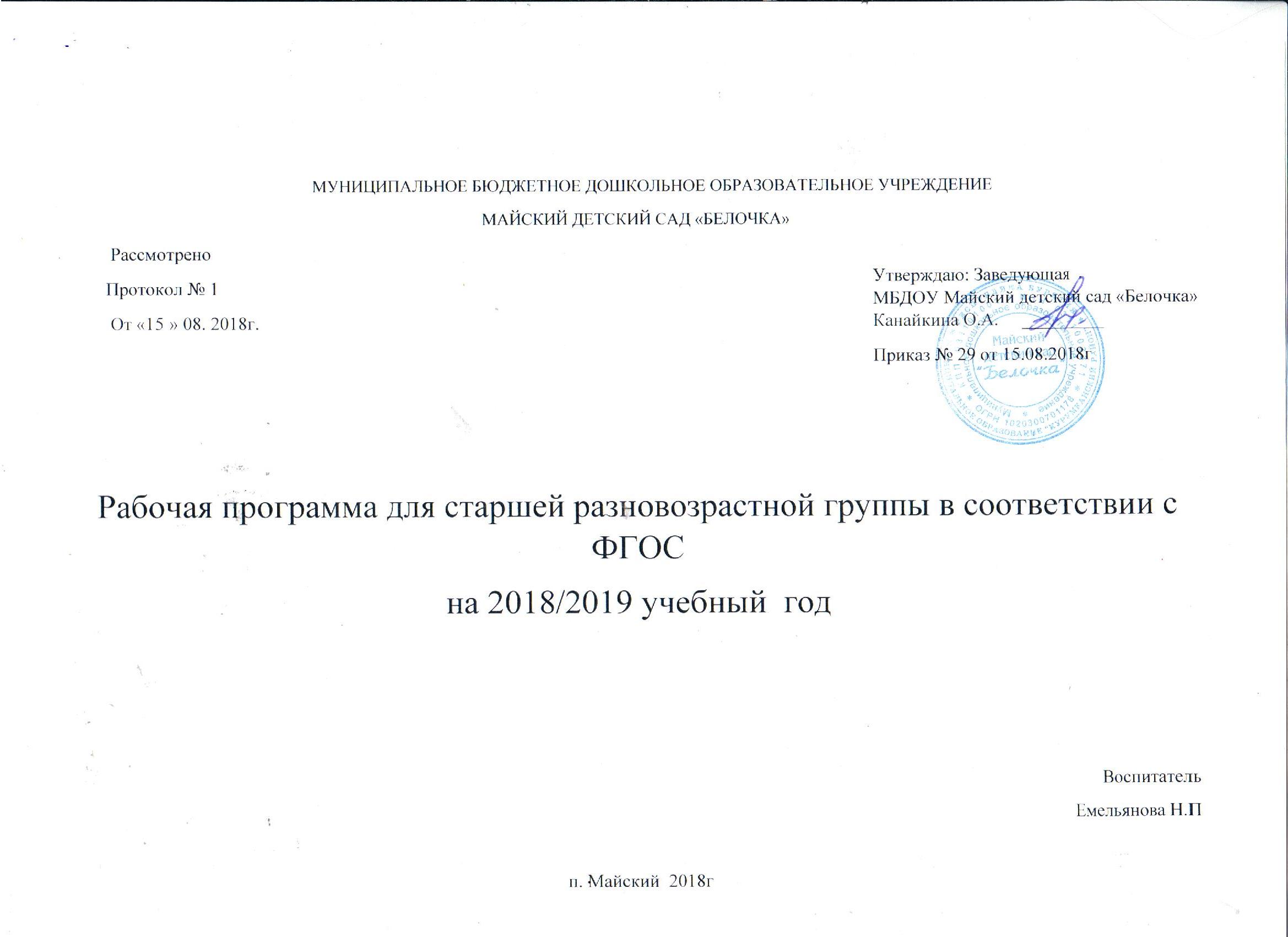 СОДЕРЖАНИЕ ПРОГРАММЫ:I.   ЦЕЛЕВОЙ РАЗДЕЛ1.1    Пояснительная записка:       - Цели и задачи реализации Программы;        -Принципы и подходы в организации образовательного процесса;        - Возрастные и индивидуальные особенности детей.1.2    Планируемые результаты освоения Программы.II.    СОДЕРЖАТЕЛЬНЫЙ РАЗДЕЛ2.1    Учебный план реализации ООП ДО в старшей разновозрастной группе;2.2    Планирование образовательной деятельности в соответствии с направлениями развития детей, представленными в пяти образовательных областях;2.3   Региональный компонент2.4    Планирование взаимодействия с семьями воспитанников;2.5    Особенности организации образовательного процесса в группе (климатические, демографические, национально-культурные и другие)III.   ОРГАНИЗАЦИОННЫЙ РАЗДЕЛ3.1    Перечень методических пособий, обеспечивающих реализацию образовательной деятельности в старшей разновозрастной группе.3.2    Режим дня воспитанников;3.3    Организация развивающей предметно-пространственной среды группы;3.4    Традиционные события, праздники, мероприятия.1.1 Пояснительная запискаНастоящая рабочая программа разработана на основе примерной основной общеобразовательной программы дошкольного образования «Детство». / Под ред. Т. И. Бабаевой, А.Г.Гогоберидзе, З.А. Михайловой, образовательной программы ДОУ -  в соответствии с Федеральными государственными требованиями к структуре основной общеобразовательной программы дошкольного образования для детей старшего дошкольного возраста. Рабочая  программа  рассчитана  на  2018/19 учебный  год.    Рабочая программа определяет содержание и организацию воспитательно-образовательного процесса для детей старшей разновозрастной группы.         Цель: формирование общей культуры, развитие физических, интеллектуальных и личностных качеств, формирование предпосылок учебнойдеятельности, обеспечивающих социальную успешность, сохранение и укрепление здоровья детей.Исходя из поставленной цели, формируются следующие задачи: 1.Укреплять физическое и психическое здоровье детей, развивать двигательную активность, воспитывать гигиеническую культуру, приобщать к ценностям здорового образа жизни.2.Развивать гуманистическую направленность отношения детей к миру (социальному, природному, рукотворному), воспитывать культуру общения, доброжелательность и эмоциональную отзывчивость, дружеские взаимоотношения, стремление к сотрудничеству, взаимодействию со сверстниками и близкими взрослыми.3.Развивать познавательную активность, любознательность, стремление детей к исследованию и экспериментированию с предметами, материалами, природными объектами, умение вести наблюдение, сравнение, анализ, пользоваться схемами, моделями, пооперационными картами; обогащать кругозор детей, углублять и дифференцировать представления о мире.4.Развивать инициативу и самостоятельность детей в деятельности, общении и познании, (в играх, изобразительной, театральной, музыкальной, речевой, коммуникативной деятельности) в соответствии с интересами и склонностями дошкольников.5.Обогащать эстетические чувства и впечатления детей, интерес к искусству, музыке, художественной литературе, развивать речевую культуру, умение грамматически правильно, выразительно и связно передавать в речи свои мысли, стремиться к взаимопониманию в общении со взрослыми и сверстниками.6.Развивать стремление к школьному обучению, интерес к школе, к будущей новой социальной позиции школьника, обеспечивать становление полноценной готовности детей к обучению в школе.7.Развивать самосознание детей, воспитывать в детях уверенность, чувство собственного достоинства, стремление к социально одобряемым действиям и поступкам, радость взросления, понимания роста возможностей и достижений.8.Обогащать представления детей о людях, о родной стране, многообразии стран и народов мира, формировать основы гражданских, патриотических чувств и толерантности к другим народам.   Реализация цели осуществляется в процессе разнообразных видов деятельности:Образовательная деятельность, осуществляемая в процессе организации различных видов детской деятельности (игровой, коммуникативной, трудовой, познавательно-исследовательской, продуктивной, музыкально-художественной, чтения).Образовательная деятельность, осуществляемая в ходе режимных моментов;Самостоятельная деятельность детей.Взаимодействие с семьями детей по реализации рабочей программы.Таким образом, решение программных задач осуществляется в совместной деятельности взрослых и детей и самостоятельной деятельности детей не только в рамках непосредственно образовательной деятельности, но и при проведении режимных моментов в соответствии со спецификой дошкольного образования.  Содержание рабочей программы включает совокупность образовательных областей, которые обеспечивают разностороннее развитие детей с учетом их возрастных и индивидуальных особенностей по основным направлениям: социально-коммуникативное развитие, познавательное развитие, речевое развитие, художественно – эстетическое развитие,физическое развитие.Принципы и подходы в организации образовательного процессаДля реализации рабочей программы педагоги руководствуются следующими принципами, указанными в ФГОС:Стандарт разработан на основе Конституции Российской Федерации и законодательства Российской Федерации и с учётом Конвенции ООН о правах ребёнка, в основе которых заложены следующие основные принципы:     1) поддержка разнообразия детства; сохранения уникальности и самоценности детства как важного этапа в общем развитии человека, самоценность детства – понимание (рассмотрение) детства как периода жизни значимого самого по себе, без всяких условий; значимого тем, что происходит с ребёнком сейчас, а не тем, что этот период есть период подготовки к следующему периоду;     2) личностно – развивающий и гуманистический характер взаимодействия взрослых (родителей (законных представителей), педагогических и иных работников Организации) и детей;     3) уважение личности ребёнка;     4) реализация Программы в формах, специфических для детей данной возрастной группы, прежде всего в форме игры, познавательной и исследовательской деятельности, в форме творческой активности, обеспечивающей художественно – эстетическое развитие ребёнка.Возрастные и индивидуальные особенности.Возрастные и индивидуальные особенности детей 5—6 лет Стремится познать себя и другого человека как представителя общества, постепенно начинает осознавать связи и зависимости в социальном поведении и взаимоотношениях людей.
В этом возрасте в поведении дошкольников происходят качественные изменения — формируется возможность саморегуляции, дети начинают предъявлять к себе те требования, которые раньше предъявлялись им взрослыми. Так они могут, не отвлекаясь на более интересные дела, доводить до конца малопривлекательную работу (убирать игрушки, наводить порядок в комнате и т.п.). Это становится возможным благодаря осознанию детьми общепринятых норм и правил поведения и обязательности их выполнения.
В возрасте от 5 до 6 лет происходят изменения в представлениях ребёнка о себе. Эти представления начинают включать не только характеристики, которыми ребёнок наделяет себя настоящего в данный отрезок времени, но и качества, которыми он хотел бы или, наоборот, не хотел бы обладать. В них проявляются усваиваемые детьми этические нормы. В этом возрасте дети в значительной степени ориентированы на сверстников, большую часть времени проводят с ними в совместных играх и беседах, их оценки и мнения становятся существенными для них. Повышается избирательность и устойчивость взаимоотношений с ровесниками. Свои предпочтения дети объясняют успешностью того или иного ребёнка в игре. В этом возрасте дети имеют дифференцированное представление о своейгендерной принадлежности по существенным признакам (женские и мужские качества, особенности проявления чувств, эмоций, специфика гендерного
поведения).Существенные изменения происходят в игровом взаимодействии, в котором существенное место начинает занимать совместное обсуждение правил игры. При распределении детьми этого возраста ролей для игры можно иногда наблюдать и попытки совместного решения проблем («Кто будет…?»). Вместе с тем согласование действий, распределение обязанностей у детей чаще всего возникает ещё по ходу самой игры. Усложняется игровое пространство (например, в игре «Театр» выделяются сцена и гримёрная). Игровые действия становятся разнообразными. Вне игры общение детей становится менее ситуативным. Они охотно рассказывают о том, что с ними произошло: где были, что видели и т.д. Дети внимательно слушают друг друга, эмоционально сопереживают рассказам друзей. Более совершенной становится крупная моторика. Ребёнок этого возраста способен к освоению сложных движений: может пройти по неширокой скамейке и при этом даже перешагнуть через небольшое препятствие; умеет отбивать мяч о землю одной рукой несколько раз подряд. Уже наблюдаются различия в движениях мальчиков и девочек (у мальчиков — более порывистые, у девочек — мягкие, плавные, уравновешенные), в общей конфигурации тела в зависимости от пола ребёнка.
К пяти годам дети обладают довольно большим запасом представлений об окружающем, которые получают благодаря своей активности, стремлению задавать вопросы и экспериментировать. Ребёнок этого возраста уже хорошо знает основные цвета и имеет представления об оттенках (например, можетпоказать два оттенка одного цвета: светло-красный и тёмно-красный). Дети шестого года жизни могут рассказать, чем отличаются геометрические фигуры по правилу, которое задаётся взрослым. Объём памяти изменяется не существенно, улучшается её устойчивость. При этом для запоминания дети уже могут использовать несложные приёмы и средства. В 5—6 лет ведущее значение приобретает наглядно-образное мышление, которое позволяет ребёнку решать более сложные задачи с использованием обобщённых наглядных средств (схем, чертежей и пр.) и обобщённых представлений о свойствах различных предметов и явлений. Возраст 5—6 лет можно охарактеризовать как возраст овладения ребёнком активным (продуктивным) воображением, которое начинает приобретать самостоятельность, отделяясь от практической деятельности и предваряя её. Образы воображения значительно полнее и точнее воспроизводят действительность. Ребёнок чётко начинает различать действительное и вымышленное.Действия воображения — создание и воплощение замысла — начинают складываться первоначально в игре. Это проявляется в том, что прежде игры рождается её замысел и сюжет. Постепенно дети приобретают способность действовать по предварительному замыслу в конструировании и рисовании. На шестом году жизни ребёнка происходят важные изменения в развитии речи. Для детей этого возраста становится нормой правильное произношение звуков. Дети начинают употреблять обобщающие слова, синонимы, антонимы, оттенки значений слов, многозначные слова. Словарь детей также активно пополняется существительными, обозначающими названия профессий, социальных учреждений (библиотека, почта, универсам, спортивный клуб и т.д.); глаголами, обозначающими трудовые действия людей разных профессий, прилагательными и наречиями, отражающими качество действий, отношениелюдей к профессиональной деятельности. Дети учатся самостоятельно строить игровые и деловые диалоги, осваивая правила речевого этикета, пользоваться прямой и косвенной речью; в описательном и повествовательном монологах способны передать состояние героя, его настроение, отношение к событию, используя эпитеты и сравнения. Круг чтения ребёнка 5—6 лет пополняется произведениями разнообразной тематики, в том числе связанной с проблемами семьи, взаимоотношений со взрослыми, сверстниками, с историей страны. Он способен удерживать в памяти большой объём информации, ему доступночтение с продолжением. Становится возможным освоение детьми разных видов ручного труда. В процессе восприятия художественных произведений, произведений музыкального и изобразительного искусства дети способны осуществлять выбор того (произведений, персонажей, образов), что им больше нравится, обосновывая его с помощью элементов эстетической оценки. Они эмоционально откликаются на те произведения искусства, в которых переданы понятные им чувства и отношения, различные эмоциональные состояния людей, животных, борьба добра со злом. Совершенствуется качество музыкальной деятельности. Творческие проявления становятся более осознанными и направленными (образ, средства выразительности продумываются и сознательно подбираются детьми).В продуктивной деятельности дети также могут изобразить задуманное (замысел ведёт за собой изображение).Возрастные особенности детей 6-7 летНа седьмом году жизни происходят большие изменения в физическом, познавательном, эмоциональном и социально-личностном развитии старших дошкольников, формируется готовность к предстоящему школьному обучению.Движения детей седьмого года жизни отличаются достаточной координированностью и точностью. Дети хорошо различают направление движения, скорость, смену темпа и ритма. Возросла возможность пространственной ориентировки, заметно увеличились проявления волевых усилий при выполнении отдельных упражнений, стремление добиться хорошего результата. У детей вырабатывается эстетическое отношение к движениям, они начинают воспринимать красоту и гармонию движений. Проявляются личные интересы мальчиков и девочек в выборе физических упражнений и подвижных игр.          Повышается общая осведомленность детей о здоровьесберегающем поведении: элементарные правила безопасности, сведения о некоторых возможных травмирующих ситуациях, важности охраны органов чувств (зрения, слуха), некоторых приемах первой помощи в случае травмы (ушиб, порез, ссадина), правилах поведения в обществе в случае заболевания (при кашле, чихании прикрывать рот платком, отворачиваться, не пользоваться общей посудой с заболевшим), некоторых правилах ухода за больным (не шуметь, выполнять просьбы, предложить чай, подать грелку, градусник и т. п.).          Старший дошкольный возраст — время активного социального развития детей. В этот период начинает складываться личность с ее основными компонентами. На протяжении дошкольного возраста ребенок проходит огромный путь развития — от отделения себя от взрослого («Я сам») до открытия своей внутренней жизни, своих переживаний, самосознания.            У детей развивается способность к соподчинению мотивов поступков, к определенной произвольной регуляции своих действий. Усвоение норм и правил, умение соотнести свои поступки с этими нормами приводят к формированию первых задатков произвольного поведения, то есть такого поведения, для которого характерны устойчивость, не ситуативность. В поведении и взаимоотношениях наблюдаются волевые проявления: дети могут сдержаться, если это необходимо, проявить терпение, настойчивость. В выборе линии поведения дошкольник учитывает свой прошлый опыт.           Ближе к концу дошкольного возраста общение детей со взрослыми приобретает внеситуативно - личностную форму, максимально приспособленную к процессу познания ребенком себя и других людей. Дети охотно обсуждают с воспитателем поступки людей, их качества, мотивы действий. Углубляется интерес к внутреннему миру людей, особенностям их взаимоотношений.          Характерной особенностью старших дошкольников является появление интереса к проблемам, выходящим за рамки детского сада и личного опыта. Дети интересуются событиями прошлого и будущего, жизнью разных народов, животным и растительным миром разных стран.         На седьмом году жизни происходит дальнейшее развитие взаимоотношений детей со сверстниками. Дети предпочитают совместную деятельность индивидуальной. Возрастает интерес к личности сверстника, устанавливаются отношения избирательной дружбы и устойчивой взаимной симпатии. Узы дружбы связывают преимущественно детей одного пола, но начинает проявляться особое внимание и симпатия между отдельными мальчиками и девочками. Мальчики оказывают девочкам личное расположение, дарят подарки, угощают, предлагают помощь. Воспитатель акцентирует внимание детей на полоролевых особенностях поведения и взаимоотношений мальчиков и девочек, принятых в обществе.           В подготовительной группе в совместной деятельности дети осваивают разные формы сотрудничества: договариваются, обмениваются мнениями; чередуют и согласовывают действия; совместно выполняют одну операцию.           В старшем дошкольном возрасте значительно расширяется игровой опыт детей. Детям становится доступна вся игровая палитра: сюжетно-ролевые, режиссерские, театрализованные игры, игры с готовым содержанием и правилами, игровое экспериментирование, конструктивно-строительные и настольно-печатные игры, подвижные и музыкальные игры. Достаточно отчетливо проявляются избирательные интересы в выборе игр, индивидуальные предпочтения, особенности игр мальчиков и девочек. Проявляются индивидуальные черты в игровом поведении: дети-режиссеры, дети-исполнители/артисты, дети-сочинители игровых сюжетов, предпочитающие игровое фантазирование.           Под влиянием широкого ознакомления с социальной действительностью и средств массовой информации в игровом репертуаре старших дошкольников появляются новые темы: «Музей», «Супермаркет», «Туристическое агентство», «Рекламное агентство», «Кафе Макдоналдс», «Космическое путешествие», «Телешоу „Минута славы"», «Конкурс красоты» и другие. Будущая школьная позиция получает отражение в играх на школьную тему.Старшие дошкольники с удовольствием откликаются на предложение поставить спектакль по мотивам знакомых сказок, подготовить концерт для малышей или придумать и записать в «волшебную книгу» придуманные ими истории, а затем оформить обложку и нарисовать иллюстрации. Такие самодельные книги становятся предметом любви и гордости детей. Вместе с воспитателем они перечитывают свои сочинения, обсуждают их, придумывают новые продолжения историй.На седьмом году жизни расширяются возможности развития самостоятельной познавательной деятельности. Детям доступно многообразие способов познания: наблюдение и самонаблюдение, сенсорное обследование объектов, логические операции (сравнение, анализ, синтез, классификация), простейшие измерения, экспериментирование с природными и рукотворными объектами. Развиваются возможности памяти. Увеличивается ее объем, произвольность запоминания информации. Для запоминания дети сознательно прибегают к повторению, использованию группировки, составлению несложного опорного плана, помогающего воссоздать последовательность событий или действий, наглядно-образные средства.Старшие дошкольники начинают проявлять интерес к будущему школьному обучению. Перспектива школьного обучения создает особый настрой в группах старших дошкольников. Интерес детей к школе развивается естественным путем в общении с воспитателем, через встречи с учителем, совместные дела со школьниками, посещение школы, сюжетно-ролевые игры на школьную тему.       К концу дошкольного возраста ребенок обладает высоким уровнем познавательного и личностного развития, что позволяет ему в дальнейшем успешно учиться в школе.     1.2 Планируемые результаты освоения ПрограммыСтаршая разновозрастная группаТребование  Стандарта  к  результатам  освоения  Программы  представлены  в  виде  целевых  ориентиров  дошкольного  образования.  Целевые ориентиры представляют собой социально-нормативные возрастные характеристики возможных достижений ребенка на этапе завершения уровня дошкольного образования. Специфика дошкольного детства (гибкость, пластичность развития ребенка, высокий разброс вариантов его развития, его непосредственность и непроизвольность). А также системные особенности дошкольного образования (необязательность уровня дошкольного образования в Российской Федерации, отсутствие возможности вменения ребёнку какой-либо ответственности за результат) делают неправомерными требования от ребенка дошкольного  возраста  конкретных  образовательных  достижений  и  обуславливают  необходимость  определения  результатов  освоения образовательной программы в виде целевых ориентиров. Целевые ориентиры дошкольного  образования  определяются  независимо  от  форм  реализации программы,  а  также  от  ее  характера,  особенностей  развития детей и ДОО реализующего программу.―  Целевые ориентиры не подлежат непосредственной оценке, в том числе в виде педагогической диагностики (мониторинга), и не являются основанием для их формального сравнения с реальными достижениями детей. ―  Целевые ориентиры не  являются  основой  объективной  оценки  соответствия  установленным  требованиям  образовательной  деятельности  и подготовки детей.Освоение Программы не сопровождается проведением промежуточной аттестации и итоговой аттестации воспитанников.К целевым ориентирам дошкольного образования относятся следующие социальные и психологические характеристики личности ребёнканаэтапе завершения дошкольного образования:Ребенок может применять усвоенные знания и способы деятельности для решения несложных задач, поставленных взрослым. Доброжелателен в общении со сверстниками в совместных делах; проявляет интерес к разным видам деятельности, активно участвует в них. Овладевает умениями экспериментирования и при содействии взрослого активно использует их для решения интеллектуальных и бытовых задач. Сформированы специальные умения и навыки (речевые, изобразительные, музыкальные, конструктивные и др.), необходимые для осуществления различных видов детской деятельности.Откликается на эмоции близких людей и друзей. Испытывает радость от общения с животными и растениями, как знакомыми, так и новыми для него. Сопереживает персонажам сказок. Эмоционально реагирует на художественные произведения, мир природы.Проявляет стремление к общению со сверстниками, нуждается в содержательных контактах со сверстниками по поводу игрушек, совместных игр, общих дел, налаживаются первые дружеские связи между детьми. По предложению воспитателя может договориться со сверстником. Стремится к самовыражению в деятельности, к признанию и уважению сверстников. Охотно сотрудничает со взрослыми не только в практических делах, но и активно стремится к познавательному, интеллектуальному общению со взрослыми: задает много вопросов поискового характера. Начинает проявлять уважение к старшим, называет по имени и отчеству.В играх наблюдается разнообразие сюжетов. Называет роль до начала игры, обозначает свою новую роль по ходу игры. Проявляет самостоятельность в выборе и использовании предметов-заместителей, с интересом включается в ролевой диалог со сверстниками. Выдвигает игровые замыслы, инициативен в развитии игрового сюжета. Вступает в ролевой диалог. Проявляет интерес к игровому экспериментированию с предметами и материалами. Проявляет творчество в создании игровой обстановки, в театрализации. В играх с правилами принимает игровую задачу, проявляет интерес к результату, выигрышу.Речевые контакты становятся более длительными и активными. Для привлечения и сохранения внимания сверстника ребенок использует средства интонационной речевой выразительности (силу голоса, интонацию, ритм и темп речи). Выразительно читает стихи, пересказывает короткие рассказы, передавая свое отношение к героям. Использует в речи слова участия, эмоционального сочувствия, сострадания для поддержания сотрудничества, установления отношений со сверстниками и взрослыми. С помощью образных средств языка передает эмоциональные состояния людей и животных.Движения стали значительно более уверенными и разнообразными. Ребенок испытывает острую потребность в движении, отличается высокой возбудимостью. В случае ограничения активной двигательной деятельности быстро перевозбуждается, становится непослушным, капризным. Эмоционально окрашенная деятельность становится не только средством физического развития, но и способом психологической разгрузки.Выполняет доступные возрасту гигиенические процедуры, соблюдает элементарные правила здорового образа жизни: рассказывает о последовательности и необходимости выполнения культурно-гигиенических навыков. Самостоятелен в самообслуживании, сам ставит цель, видит необходимость выполнения определенных действий. В привычной обстановке самостоятельно выполняет знакомые правила общения со взрослыми здоровается и прощается, говорит «спасибо» и «пожалуйста». По напоминанию взрослого старается придерживаться основных правил поведения в быту и на улице.Отличается высокой активностью и любознательностью. Задает много вопросов поискового характера: «Почему?», «Зачем?», «Для чего?», стремится установить связи и зависимости в природе, социальном мире. Владеет основными способами познания, имеет некоторый опыт деятельности и запас представлений об окружающем; с помощью воспитателя активно включается в деятельность экспериментирования. В процессе совместной исследовательской деятельности активно познает и называет свойства и качества предметов, особенности объектов природы, обследовательские действия. Объединяет предметы и объекты в видовые категории с указанием характерных признаков.Имеет представления:-о себе: знает свое имя полное и краткое, фамилию, возраст, пол. Осознает некоторые свои умения («умею рисовать» и пр.), знания («знаю, о чем эта сказка»), то чему научился («строить дом»). Стремится узнать от взрослого некоторые сведения о своем организме (для чего нужны руки, ноги, глаза, ресницы и пр.);-о семье: знает состав своей семьи, рассказывает о деятельности членов своей семьи, о произошедших семейных событиях, праздниках, о любимых игрушках, домашних животных;-об обществе (ближайшем социуме), его культурных ценностях: беседует с воспитателем о профессиях работников детского сада: помощника воспитателя, повара, медицинской сестры, воспитателя, прачки;-о государстве: знает название страны и города, в котором живет, хорошо ориентируется в ближайшем окружении.Владеет разными способами деятельности, проявляет самостоятельность, стремится к самовыражению. Поведение определяется требованиями со стороны взрослых и первичными ценностными представлениями о том, «что такое хорошо и что такое плохо» (например, нельзя драться, нехорошо ябедничать, нужно делиться, нужно уважать взрослых и пр.). С помощью взрослого ребенок может наметить действия, направленные на достижение конкретной цели. Умеет работать по образцу, слушать взрослого и выполнять его задания, отвечать, когда спрашивают.Оценка результатов освоения ПрограммыОсобенности организации педагогической диагностики и мониторинга ДООДиагностика в детском саду проводится с целью фиксации достижений ребенка, отслеживание его развития и предназначена для определения направлений индивидуальной работы с детьми. Основными методами диагностики в детском саду являются наблюдения, беседа, эксперимент, анализ продуктов детской деятельности, простые тесты, специальные диагностические ситуации. Педагогическая диагностика направлена на изучение:―  деятельностных умений ребенка; ―  интересов, предпочтений, склонностей ребенка;―  личностных особенностей ребенка;―  поведенческих проявлений ребенка;―  особенностей поведения ребенка со сверстниками;―  особенностей поведения ребенка со взрослыми.Результаты исследований различных областей представляются в виде трехуровневой шкалы: низкий, средний, высокий. Низкий уровень представляет собой тот факт, когда ребенок не справляется с заданием самостоятельно, даже с небольшой помощью воспитателя.Средний уровень- справляется с небольшой помощью воспитателя.Высокий уровень- ребенок самостоятельно справляется с предложенным заданием.В основе системы мониторинга достижения детьми планируемых (ожидаемых) результатов освоения программы (далее - система мониторинга) лежит диагностика психологического развития, позволяющая осуществлять оценку динамики достижений детей и выявлять неожиданные результаты, необходимые для прогнозирования проблематики в будущем. Мониторинг предполагает: постоянный сбор информации об объекте, т.е. выполняет функцию слежения; изучение по одним и тем же критериям с целью выявления динамики изменений; компактность, минимальность измерительных процедур и включение их в педагогический процесс. Методы педагогической диагностики:  (наблюдение, беседы, анализ продуктов детской деятельности). В течении года педагоги проводят обследование детей в три этапа. Первый этап (октябрь) педагогическое обследование проводится для вновь поступивших детей. Цель обследования на начальном этапе – выявить особенности психического развития каждого воспитанника, определить исходный уровень знаний, умений, навыков в объеме образовательной программы, а также собираются анамнестические сведения о развитии ребенка, изучаются микросоциальные условия жизни и воспитания в семье. В первый раз обследование проводится в течении 2-х недель. При этом целесообразно начинать его с первой недели октября, предоставив детям время для адаптации к новым условиям.Второй этап- диагностика степени готовности детей 6-7 лет к школьному обучению.Третий этап (2 последние недели мая). Цель- определить характер динамики, оценить результативность работы, а также составить прогноз относительно дальнейшего развития для каждого воспитанника. Для диагностики не отводится специальное время в годовом календарном графике.  В программу диагностической части мониторинга входит диагностика освоения детьми образовательных областей (социально-коммуникативное развитие; познавательное развитие; речевое развитие; художественно-эстетическое развитие; физическое развитие).Мониторинг освоения образовательной программы проводится педагогами, ведущими занятия с дошкольниками. Данные о результатах мониторинга заносятся в специальную карту. Анализ карты мониторинга позволяет оценить эффективность образовательной и организацию образовательного процесса в группе детского сада. Мониторинг освоения программы проводится педагогом на основе наблюдения и анализа продуктов детских видов деятельности. В ходе мониторинга заполняется таблица.II. Содержательный раздел2.1 Учебный план реализации ООП ДОв старшей разновозрастной группеУчебный план разработан в соответствии с:«Закон об образовании РФ» (от 29.12.2012 № 273 – ФЗ); «Санитарные эпидемиологические требования к устройству, содержанию и организации режима работы дошкольных образовательных организаций» СанПиН 2.4.1.3049 – 13 (утв. Главным государственным санитарным врачом РФ 15 мая 2013г.); «ФГОС к структуре основной общеобразовательной программы дошкольного образования (утв. приказом Минобрнауки России от, Регистрационный № 156  от 03.09. 2014г.). Министерства юстиции РФ).Примерная основная общеобразовательная программа ДО «Детство» Т.И.Бабаева, С-П Детство – Пресс, 2016г.Локальные акты ОУ:Уставом МБДОУ Майский детский сад «Белочка»В Учебном плане определены: перечень образовательных областей в соответствии с федеральными государственными требованиями к структуре основной общеобразовательной программы дошкольного образования, объемы образовательной нагрузки; особенности реализации учебного плана для каждой возрастной группы В учебный план включены пять направлений обеспечивающих социально-коммуникативное, познавательное, речевое, художественно-эстетическое, физическое развитие детей. Образовательная деятельность в группе осуществляется в течение всего учебного года. Учебный год составляет 38 недель (36 недель учебный период, 10 дней каникулы). В середине учебного года (январь) для воспитанников организуются 2-х недельные каникулы. Летний оздоровительный период составляет 4недели.. Во время зимних каникул и в летний оздоровительный период НОД организуется только по физическому и художественно-эстетическому направлениям. Планирование образовательной деятельностиВ группе устанавливается общий режим, более старшей группы, который отвечает возможностям и потребностям детей всех подгрупп, создаются благоприятные условия, как для самостоятельной деятельности, так и для проведения непосредственно- образовательной деятельности, способствует их гармоничному развитию. Режимные моменты выполняются практически одновременно в каждой возрастной группе. Образовательная деятельность (НОД) с детьми разных возрастных подгрупп по одному разделу программы, является основной формой организации обучения в разновозрастных группах. Важным условием, прежде всего, является правильное определение основной темы. Намеченная тема образовательной деятельности (НОД) обязательно конкретизируется для каждой возрастной подгруппы. Сразу со всеми детьми начинается большинство НОД по одному разделу и общей теме обучения. Вопросы и задания разной степени сложности чередуются между собой, чтобы в каждый момент НОД все дети были активны. И естественно к детям разного возраста предъявляются разные требования и задачи. При организации продуктивных видов образовательной деятельности, темы, задачи и способы действия объясняются одновременно, постепенно раскрывается их некоторое своеобразие для детей разного возраста, начиная с младшей подгруппы. Указания младшей подгруппе в какой-то степени являются составной частью последующего объяснения для старших. Это с самого начала позволяет активизировать всю группу и сократить до минимума ожидание старшими детьми возможности приступить к работе. В процессе продуктивной деятельности создаются такие условия, при которых одинаковое задание упрощается или усложняется в зависимости от задач обучения и возраста детей. НОД, которая началась со всеми детьми группы одновременно заканчивается по подгруппам. Первыми заканчивают дети младшей подгруппы, а затем через 5 минут завершают работу дети старшей подгруппы В связи с ограничением временного объема максимальной образовательной нагрузки в неделю, реализация некоторых НОД осуществляется путем чередования, что отмечено в Учебном плане. План позволяет реализовать принципы дифференциации и вариативности, а также обеспечивает своевременное познавательное, социальное и личностное развитие ребёнка на каждом возрастном этапе его жизни. Первая половина дня отводится для непосредственно образовательной деятельности, требующей повышенной умственной нагрузки. В середине непосредственно образовательной деятельности проводятся динамические паузы. Перерывы между возрастными подгруппами по 5 минут и между непосредственно образовательной деятельностью по 10 минут. Вторая половина дня отводится для непосредственно образовательной деятельности художественно- эстетической направленности, самостоятельной деятельности детей, в ходе режимных моментов осуществляется интеграция образовательных областей, проводятся музыкальные, физкультурные досуги, развлечения и другие виды деятельности. Организация непосредственно образовательной деятельности обеспечено соответствующим учебно- методическим комплексом. Воспитательно-образовательную работу в разновозрастной группе осуществляется педагогом в процессе повседневной жизни и самостоятельной деятельности детей (игровой, трудовой и т.д.), а также в процессе непосредственно образовательной деятельности. Педагог создает условия для разнообразной и интересной деятельности и хорошего самочувствия каждого ребенка, воспитывает поведение и правильное взаимоотношения детей между собой и со взрослыми, уточняет детский опыт и представления, закрепляет имеющиеся знания, расширяет кругозор ребенка. В процессе непосредственно образовательной деятельности педагог организует учебную деятельность детей, способствует формированию умения действовать в соответствии с полученными от взрослого указаниями, планомерно и последовательно обучает детей новым знаниям и умениям, развивает познавательную активность.  С каждым годом в группе улучшается материально-техническая база, необходимая для жизнеобеспечения и развития детей, систематически ведется работа по улучшению и обновлению предметно- развивающей среды, педагоги имеют соответствующее образование и своевременно повышают квалификацию.2.2 Содержание психолого-педагогической работы по освоению образовательных областей с учетом содержания парциальных программСодержание психолого-педагогической работы с детьми дается по  образовательным  областям:  «Социально-коммуникативное  развитие», «Познавательное развитие», «Речевое развитие», «Художественно-эстетическое развитие», «Физическое развитие». 
Содержание работы ориентировано на разностороннее развитие дошкольников с учетом их возрастных и индивидуальных особенностей. 
Задачи психолого-педагогической работы по формированию физических, интеллектуальных и личностных качеств детей решаются интегрировано в ходе освоения всех образовательных областей наряду с задачами, отражающими специфику каждой образовательной области, с обязательным психологическим сопровождением. При этом решение программных образовательных задач предусматривается не только в рамках непосредственно образовательной деятельности, но и в ходе режимных моментов — как в совместной деятельности взрослого и детей, так и в самостоятельной деятельности дошкольников.Образовательная область «Социально-коммуникативное развитие»Содержание образовательной работы направлено на:усвоение норм и ценностей,  принятых в обществе, включая моральные и нравственные ценности;развитие общения и взаимодействия ребенка со взрослыми и сверстниками; становление самостоятельности, целенаправленности и саморегуляции собственных действий;развитие социального и эмоционального интеллекта, эмоциональной отзывчивости, сопереживания, формирование готовности к совместной деятельности со сверстниками, формирование уважительного отношения и чувства принадлежности к своей семье и к сообществу детей и взрослых в организации;формирование позитивных установок к различным видам труда и творчества;формирование основ безопасного поведения в быту, социуме, природе. Задачи образовательной деятельностиДошкольник входит в мир социальных отношений5-6лет-воспитывать доброжелательное отношение к людям, уважение к старшим, дружеские взаимоотношения со сверстниками, заботливое отношение к малышам;- развивать добрые чувства, эмоциональную отзывчивость, умение различать настроение и эмоциональное состояние окружающих людей и учитывать это в своем поведении;- воспитывать культуру общения и поведения, привычки следовать правилам культуры, быть вежливым по отношению к людям, сдерживать непосредственные эмоциональные побуждения, если они приносят неудобства окружающим.- развивать положительную самооценку,уверенность в себе, чувство собственного достоинства, желание следовать социально одобряемым нормам поведения, осознание роста своих возможностей и стремление к новым достижениям6-7лет- развивать гуманистическую направленность поведения: социальные чувства, эмоциональную отзывчивость, доброжелательность;- воспитывать привычки культурного поведения и общения с людьми, основы этикета, правил поведения в общественных местах;- обогащать опыт сот, дружеских взаимоотношений со сверстниками и взаимодействия со взрослыми;- развивать начала социальной активности, желание на правах старших участвовать в жизни детского сада: заботиться о малышах, участвовать в оформлении детского сада к праздникам и пр.;-  формированию положительной самооценки, уверенности в себе, осознания роста своих достижений, чувства собственного достоинства, стремления стать школьником;--воспитывать любовь к своей семье, детскому саду, к родному городу, странеРазвиваем ценностное отношение к труду5-6лет- формировать у детей представления о профессиях, роли труда взрослых в жизни общества и каждого человека; воспитывать уважение и благодарность к людям, создающим своим трудом разнообразные материалы и культурные ценности, необходимые современному человеку для жизни;- обеспечивать развитие самостоятельности и инициативы в труде, расширять диапазон обязанностей в элементарной трудовой деятельности по самообслуживанию, хозяйственно-бытовому, ручному труду и конструированию, труду в природе в объеме возрастных возможностей старших дошкольников; -способствовать развитию творческих способностей, позиции субъекта в продуктивных видах детского досуга на основе осознания ребенком собственных интересов, желаний и предпочтений        6-7 лет- формировать представление о труде как ценности общества, основы достойной и благополучной жизни  страны, семьи и каждого человека, о разнообразии и взаимосвязи видов труда и профессий;- формировать первоосновы экономического образа мышления, осознания материальных возможностей родителей, ограниченности ресурсов (продукты питания, вода, электричество и пр.) с мире;- развивать интерес и самостоятельность в разных видах доступного труда, умение включаться в реальные трудовые связи со взрослыми и сверстниками через дежурство, выполнение трудовых поручений, ручной труд ипр.;- обеспечивать освоение умений сотрудничества в совместном труде, элементарного планирования, взаимодействия с партнерами, оценки результатов труда;- воспитывать ответственность, добросовестность, стремление к участию в труде взрослых, оказанию посильной помощиФормирование основ безопасного поведения в быту, социуме, природе5-6 лет- формировать представления детей об основных источниках и видах опасности в быту, на улице, в природе и способах безопасного поведения; о правилах безопасности дорожного движения в качестве пешехода и пассажира транспортного средства;- формировать умения самостоятельного безопасного поведения в повседневной жизни на основе правил  6-7 лет- продолжать формировать представления об опасных для человека ситуациях в быту, в природе и способах правильного поведения; о правилах безопасности дорожного движения в качестве пешехода и пассажира транспортного средства;- воспитывать осторожное и осмотрительное отношение к потенциально опасным для человека ситуациям в общении, в быту, на улице, в природе.Результаты образовательной деятельностиОбразовательная область «Познавательное развитие»Содержание образовательной работы направлено на:развитие интересов детей, любознательности и познавательной мотивации;формирование познавательных действий, становление сознания; развитие воображения и творческой активности;формирование первичных представлений о себе, других людях, объектах окружающего мира, о свойствах и отношениях объектов окружающего мира (форме, цвете, размере, материале, звучании, ритме, темпе, количестве, числе, части и целом, пространстве и времени, движении и покое, причинах и следствиях и др.), о малой родине и Отечестве, представлений о социокультурных ценностях нашего народа, об отечественных традициях и праздниках, о планете Земля как общем доме людей, об особенностях ее природы, многообразии стран и народов мира. Задачи образовательной деятельности5-6 лет1.Развивать интерес к самостоятельному познанию объектов окружающего мира в его разнообразных проявлениях и простейших зависимостях;                                                                                                                                                                                                                              2.Развивать аналитическое восприятие, умение использовать разные способы познания: обследование объектов, установление связей между способом обследования и познаваемым свойством предмета, сравнение по разным основаниям (внешне видимым и скрытым существенным признакам), измерение, упорядочивание, классификация;3.Развивать умение отражать результаты познания в речи, рассуждать, пояснять, приводить примеры и аналогии                                                           4. Воспитывать эмоционально-ценностное отношение к окружающему миру (природе, людям, предметам);                                                5.Поддерживать творческое отражение результатов познания в продуктах детской деятельности;- обогащать представления о людях, их нравственных качествах, гендерных отличиях, социальных и профессиональных ролях, правилах взаимоотношений взрослых и детей;  6.Развивать представления ребенка о себе, своих умениях, некоторых особенностях человеческого организма                                                  7.Развивать представления о родном городе и стране, гражданско-патриотические чувства;                                                                              8.Поддерживать стремление узнавать о других странах и народах мира.6-7 лет1.Развивать самостоятельность, инициативу, творчество в познавательно-исследовательской деятельности, поддерживать проявления индивидуальности в исследовательском поведении ребенка, избирательность детских интересов;                                                             2.Совершенствовать познавательные умения: замечать противоречия, формулировать познавательную задачу, использовать разныеспособы проверки предположений, использовать вариативные способы сравнения, с опорой на систему сенсорных эталонов, упорядочивать, классифицировать объекты действительности, применять результаты познания в разных видах детской деятельности;3.Развивать умение включаться в коллективное исследование, обсуждать его ход, договариваться о совместных продуктивных действиях, выдвигать и доказывать свои предположения, представлять совместные результаты познания;                                                                                         4.Воспитывать гуманно-ценностное отношение к миру на основе осознания ребенком некоторых связей и зависимостей в мире, места человека в нем;                                                                                                                                                                                                      5.Обогащать представления о людях, их нравственных качествах, гендерных отличиях, социальных и профессиональных ролях, правилах взаимоотношений взрослых и детей;                                                                                                                                                                              6.Способствовать развитию уверенности детей в себе, осознания роста своих достижений, чувства собственного достоинства;                             7.Развивать самоконтроль и ответственность за свои действия и поступки                                                                                                                      8.Обогащать представления о родном городе и стране, развивать гражданско-патриотические чувства;                                                                 9.Формировать представления о многообразии стран и народов мира, некоторых национальных особенностях людей;                                          10.Развивать интерес к отдельным факторам истории и культуры родной страны, формировать начала гражданственности;                                 11.Развивать толерантность по отношению к людям разных национальностейРезультаты образовательной областиОбразовательная область «Речевое развитие»Содержание образовательной работы направлено на:владение речью как средством общения и культуры;обогащение активного словаря; развитие связной, грамматически правильной диалогической и монологической речи; развитие речевого творчества;развитие звуковой и интонационной культуры речи, фонематического слуха; знакомство с книжной культурой, детской литературой, понимание на слух текстов различных жанров детской литературы;формирование звуковой аналитико-синтетической активности как предпосылки обучения грамоте. Задачи образовательной деятельности5-6 лет1.Развивать монологические формы речи, стимулировать речевое творчество детей;                                                                                                    2.Обогащать представления детей о правилах речевого этикета и способствовать осознанному желанию и умению детей следовать им в процессе общения;                                                                                                                                                                                                                  3.Развивать умение соблюдать этику общения в условиях коллективного взаимодействия;                                                                                             4.Обогащать словарь детей за счет расширения представлений о явлениях социальной жизни, взаимоотношениях и характерах людей; 5.Развивать умение замечать и доброжелательно исправлять ошибки в речи сверстников;                                                                                         6.Воспитывать интерес к письменным формам речи:                                                                                                                                         7.Поддерживать интерес к рассказыванию по собственной инициативе;                                                                                                                          8.Развивать первоначальные представления об особенностях литературы: о родах (фольклор и авторская литература), видах (проза и поэзия), о многообразии жанров и их некоторых признаках (композиция, средства языковой выразительности);                                             9.Способствовать развитию понимания литературного текста в единстве его содержания и формы, смыслового и эмоционального подтекста. 6-7 лет1.Поддерживать проявление субъективной позиции ребенка в речевом общении со взрослыми и сверстниками;                                                          2.Развивать умение осознанного выбора этикетной формы в зависимости от ситуации общения, возраста собеседника, цели взаимодействия;                                                                                                                                                                                                                     3.Использование в речи средств языковой выразительности: антонимов, синонимов, многозначных слов, метафор, олицетворений;                      4.Развивать речевое творчество, учитывая индивидуальные способности и возможности детей;                                                                                5.Воспитывать интерес к языку и осознанное отношение детей к языковым явлениям;                                                                                                     6.Развивать умения письменной речи: читать отдельные слова и словосочетания, писать печатные буквы:                                                                7.Развивать умения анализировать содержание и форму произведения, развивать литературную речь;                                                                                       8.Обогащать представления об особенностях литературы: о родах (фольклор и авторская литература), видах (проза и поэзия), и многообразии жанров.Результаты образовательной деятельностиОбразовательная область «Художественно-эстетическое развитие»Содержание образовательной работы направлено на:развитие предпосылок ценностно-смыслового восприятия и понимания произведений искусства (словесного, музыкального, изобразительного), мира природы;становление эстетического отношения к окружающему миру; формирование элементарных представлений о видах искусства;восприятие музыки, художественной литературы, фольклора;стимулирование сопереживания персонажам художественных произведений;реализацию самостоятельной творческой деятельности детей (изобразительной, конструктивно-модельной, музыкальной и др.).Задачи образовательной деятельности5-6 летИзобразительное искусство1.Активизировать проявление эстетического отношения к окружающему миру (искусстве, природе, предметам быта, игрушкам, социальным явлениям).                                                                                                                                                                                                           2.Развивать художественно-эстетическое восприятие, эмоциональный отклик на проявления красоты в окружающем мире, произведениях искусства и собственных творческих работах; способствовать освоению эстетических оценок, суждений.                                                                 3.Развивать представления о жанрово-видовом разнообразии искусства, способствовать освоению детьми языка изобразительного искусства и художественной деятельности, формировать опыт восприятия разнообразных эстетических объектов и произведений искусства.                                        4.Развивать эстетические интересы, эстетические предпочтения, желание познавать искусство и осваивать изобразительную деятельность.Развитие продуктивной деятельности и детского творчества1.Развивать изобразительную деятельность детей: самостоятельное определение замысла будущей работы, стремление создавать выразительный образ, умение самостоятельно отбирать впечатления, переживания для определения сюжета, выбирать соответствующие образу изобразительные техники и материалы, планировать деятельность и достигать результата, оценивать его, взаимодействовать с другими детьми в процессе коллективных творческих работ; развивать технические и изобразительно-выразительные умения.               2.Поддерживать личностные проявления старших дошкольников в процессе освоения искусства и собственной творческой деятельности: самостоятельность, инициативность, индивидуальность, творчество.                                                                                                                             3.Продолжать развивать эмоционально-эстетические, творческие, сенсорные и познавательные способности.Художественная литература1.Поддерживать у детей интерес к литературе, обогащать читательский опыт детей за счет произведений более сложных жанров фольклора (волшебные и бытовые сказки, метафорические загадки, былины), литературной прозы (сказка-повесть, рассказ с нравственным подтекстом) и поэзии (басни, лирические стихи, литературные загадки с метафорой, поэтические сказки).                                                             2.Воспитывать литературно-художественный вкус, способность понимать настроение произведения, чувствовать музыкальность, звучность и ритмичность поэтических текстов; красоту, образность и выразительность языка сказок и рассказов.                                                            3.Совершенствовать умения художественного восприятия текста в единстве его содержания и формы, смыслового и эмоционального подтекста.                                                                                                                                                                                                                             4.Развивать первоначальные представления об особенностях литературы: о родах (фольклори авторская литература), видах (проза, поэзия), о многообразии жанров и их некоторых специфических признаках (композиция, средства языковой выразительности).                                         5.Поддерживать самостоятельность и инициативность детей в художественно-речевой деятельности на основе литературных текстов: пересказывать сказки и рассказы близко к тексту, пересказывать от лица литературного героя, выразительно рассказывать наизусть стихи и поэтические сказки, придумывать поэтические строфы, загадки, сочинять рассказы и сказки по аналогии со знакомыми текстами, участвовать в театрализованной деятельности, самовыражаясь в процессе создания целостного образа героя.6-7 летИзобразительное искусство- продолжать формировать эмоционально-эстетические ориентиры, подвести детей к пониманию ценности искусства, способствовать освоению и использованию разнообразных эстетических оценок, суждений относительно проявлений красоты в окружающем мире, художественных образов, собственных творческих работ.- стимулировать самостоятельное проявление эстетического отношения к окружающему миру в разнообразных ситуациях: повседневных и образовательных, досуговой деятельности, в ходе посещения музеев, парков, экскурсий по городу.- совершенствовать художественно-эстетическое восприятие, художественно-эстетические способности, продолжать осваивать языки изобразительного искусства и художественной деятельности и на этой основе способствовать обогащению и начальному обобщению представлений об искусстве.                                                                                                                                                                                                                - поддерживать проявление у детей интересов, эстетических предпочтений, желания познавать искусство и осваивать изобразительную деятельность в процессе посещения музеев, выставок, стимулирования коллекционирования, творческих досугов, рукоделия, проектной деятельности.Развитие продуктивной деятельности и детского творчества - поддерживать проявление самостоятельности, инициативности, индивидуальности, рефлексии, активизировать творческие проявления детей.                                                                                                                                                                                                                                                         - совершенствовать компоненты изобразительной деятельности, технические и изобразительно-выразительные умения.                                                        - развивать эмоционально эстетические, творческие сенсорные и познавательные способностиХудожественная литература - воспитывать ценностное отношение к художественной литературе как виду искусства и литературной речи; способствовать углублению и дифференциации читательских интересов.- обогащать читательский опыт детей за счет произведений более сложных по содержанию и форм- совершенствовать умения художественного восприятия текста в единстве его содержания и формы, смыслового и эмоционального подтекста; развивать умения элементарно анализировать содержание и формупроизведения, развивать литературную речь.                                                                                                   - обогащать представления об особенностях литературы: о родах, видах, о многообразии жанров и их некоторых специфических признаках. обеспечивать возможность проявления детьми самостоятельности на основе литературных произведений.Результаты образовательной деятельностиОбразовательная область «Физическое развитие»Содержание образовательной работы направлено на:приобретение опыта в следующих видах деятельности детей: двигательной, в том числе связанной с выполнением упражнений, направленных на развитие таких физических качеств, как координация и гибкость;способствующих правильному формированию опорно-двигательной системы организма, развитию  равновесия, координации движения, крупной и мелкой моторики обеих рук, а также с правильным, не наносящем ущерба организму, выполнением основных движений (ходьба, бег, мягкие прыжки, повороты в обе стороны), формирование начальных представлений о некоторых видах спорта, овладение подвижными играми с правилами;становление целенаправленности и саморегуляции в двигательной сфере;становление ценностей здорового образа жизни, овладение его элементарными нормами и правилами (в питании, двигательном режиме, закаливании, при формировании полезных привычек и др.). Задачи образовательной деятельности                    5-6 лет 1. Развивать умения осознанного, активного, с должным мышечным напряжением выполнения всех видов упражнений (основных движений, общеразвивающих упражнений, спортивных упражнений)                                                                                                                                                                                           2.Развивать умение анализировать (контролировать и оценивать) свои движения и движения товарищей                                                                                      3.Формировать первоначальные представления и умения в спортивных играх и упражнениях                                                                                                            4.Развивать творчество в двигательной деятельности                                                                                                                                                                                            5.Воспитывать у детей стремление самостоятельно организовывать и проводить подвижные игры и упражнения со сверстниками и малышами                       6.Развивать у детей физические качества: координацию, гибкость, общую выносливость, быстроту реакции, скорость одиночных движений, максимальную частоту движений, силу                                                                                                                                                                                                                   7.Формировать представление о здоровье, его ценности, полезных привычках, укрепляющих здоровье, о мерах профилактики и охраны здоровья        8.Формировать осознанную потребность в двигательной активности и физическом совершенствовании, развивать устойчивый интерес к правилам и нормам здорового образа жизни, здоровье сберегающего и здоровье формирующего поведения                                                                                                          9.Развивать самостоятельность детей в выполнении культурно-гигиенических навыков и жизненно важных привычек здорового образа жизни             10.Развивать умения элементарно описывать свое самочувствие и привлекать внимание взрослого в случае недомогания                   6-7 лет1.Развивать умение точно, энергично и выразительно выполнять физические упражнения, осуществлять самоконтроль, самооценку, контроль и оценку движений других детей, выполнять элементарное планирование двигательной деятельности                                                                                                        2.Развивать и закреплять двигательные умения и знания правил в спортивных играх и спортивных упражнениях                                                       3.Закреплять умение самостоятельно организовывать подвижные игры и упражнения со сверстниками и малышами                                                                                4.Развивать творчество и инициативу, добиваясь выразительного и вариативного выполнения движений                                                                                           5.Развивать физические качества (силу, гибкость, выносливость), особенно ведущие в этом возрасте быстроту и ловкость, координацию движений  6.Формировать осознанную потребность в двигательной активности и физическом совершенствовании- формировать представления о некоторых видах спорта, развивать интерес к физической культуре и спорту                                                                                                                                                                  7.Воспитывать ценностное отношение детей к здоровью и человеческой жизни, развивать мотивацию к сбережению своего здоровья и здоровья окружающих людей                                                                                                                                                                                                                                                       8.Развивать самостоятельность в применении культурно гигиенических навыков, обогащать представления о гигиенической культуре.Результаты образовательной деятельностиФормы образовательной деятельностиСетка непосредственно образовательной деятельности    2018-2019 учебный год в старшей разновозрастной группеПерспективное планирование тематических недель в старшей разновозрастной группеПри использовании комплексно-тематического планирования учитывается следующее:-  количество тем самостоятельно определяется педагогам, реализующими Программу, и может быть, как сокращено, так и увеличено (дополнено другими международными, российскими праздниками или событиями);- формы подготовки и реализации тем носят интегративный характер, то есть позволяют решать задачи психолого-педагогической работы нескольких образовательных областей;-  тема отражается в подборе материалов, находящихся в группе и в уголках развития.Праздники как структурные единицы примерного календаря праздников, могут быть заменены другими социально и личностно значимыми для участников образовательного процесса событиями.Тематический принцип построения образовательного процесса позволяет легко вводить региональные и этнокультурные компоненты, учитывать специфику дошкольного учреждения.Предлагаемое в Программе комплексно-тематическое планирование следует рассматривать как примерное. Дошкольное образовательное учреждение для введения регионального и культурного компонента, для учета особенностей своего дошкольного учреждения вправе по своему усмотрению частично или полностью менять темы или названия тем, содержание работы, временной период.Одной теме уделяется не менее одной недели. Оптимальный период —2-5 недельПерспективное планирование НОД (с включением регионального компонента) в старшей разновозрастной группеПриложение №12.3 Перспективный план по национально – региональному компонентуРеализация регионального компонента осуществляется через знакомство с национально-культурными особенностями Бурятии. Знакомясь с родным краем, его достопримечательностями, ребенок учится осознавать себя, живущим в определенный временной период, в определенных этнокультурных условиях. Цели: Формирование у детей знаний о родном крае, о достопримечательностях города Улан-Удэ, знакомство с традициями, праздниками, бытом бурятского народа.Содержание данного направления ориентировано на формирование целостных представлений о родном крае через решение следующих задач:приобщение к истории возникновения родного поселка;знакомство со знаменитыми земляками и людьми, прославившими поселок формирование представлений о достопримечательностях Республики, его государственных символах;воспитание любви к родному дому, семье, уважения к родителям и их труду;формирование и развитие познавательного интереса к народному творчеству и миру ремёсел в родной Бурятии;формирование представлений о животном и растительном мире родного края, о Красной книге..Планируемые итоговые результаты освоения детьми регионального компонента:имеют первичные представления о своей семье, родном крае, природе проявляют заботу о своей семье;имеют первичные представления об истории родного посёлка;знают государственную символику Бурятиипроявляют интерес  к народному творчеству, узнают и называют изделия народного промысла знают представителей растительного и животного мира БурятииПлан региональный компонентРеализация регионального компонента осуществляется в совместной деятельности педагога и детей и в самостоятельной деятельности воспитанников в соответствии с возрастными особенностями через адекватные формы работы.   Решение задач по реализации и освоению содержания регионального компонента осуществляется как в форме непосредственной образовательной деятельности, так и в форме совместной деятельности при организации режимных моментов через интеграцию с задачами различных образовательных областей:- «Познание» (природа Республики Бурятия, растительный и животный мир, культура и быт народов Республики Бурятия);Рассматривание иллюстраций: о Байкале, рыбы озера Байкал, природа Бурятии, животные, птицыБеседы на темы: «Где я живу», «Улан - Удэ» - столица Бурятии» «Мы живём в республике Бурятия», «Русская изба и бурятская юрта», «Традиции, костюмы, посуда, быт бурят и русских», «Мы друзья природы», «Животные нашего края»- с показом видео (на проекторе) и фото- «Чтение художественной литературы» (произведения устного народного творчества народов);Музыкальная деятельность: слушание бурятских и русско-народных песен                                                                                                     - «Физическая культура» (игры народов Бурятии)Подвижные бурятские и русские народные игры: «Рукавичка», «Рукавицу гнать», «Верблюжонка верблюд ловит», «Слухи», «Иголка, нитка и узелок», «Бабка-лодыжка», «Ищем палочку», «Волк и ягнята» и другие;Модель образовательного процесса2.4Планирование взаимодействия с семьёй воспитанников старшей разновозрастной группыОдним из важных принципов технологии реализации основ образовательной программы ДОУ является совместное с родителями воспитание и развитие  дошкольников, вовлечение родителей в образовательный процесс ДОО.Цель: взаимодействие педагога и родителей на основе укрепления сложившихся деловых и личных контактов.Задачи взаимодействия с семьями дошкольников:• Ориентировать родителей на изменения в личностном развитии старших дошкольников - развитии любознательности, самостоятельности, инициативы и творчества в детских видах деятельности. Помочь родителям учитывать эти изменения в своей педагогической практике.• Способствовать укреплению физического здоровья дошкольников в семье, обогащению совместного с детьми физкультурного досуга (коньки, лыжи, туристические походы), развитию у детей умений безопасного поведения –дома, на улице, в лесу, у водоема,• Побуждать родителей к развитию гуманистической направленности отношения детей к окружающим людям, природе, предметам рукотворного мира, поддерживать стремление детей проявить внимание, заботу о взрослых и сверстниках.• Познакомить родителей с условиями развития познавательных интересов, интеллектуальных способностей дошкольников в семье.Поддерживать стремление родителей развивать интерес детей к школе, желание занять позицию школьника.• Включать родителей в совместную с педагогом деятельность по развитию субъектных проявлений ребенка в элементарной трудовой деятельности (ручной труд, труд по приготовлению пищи, труд в природе), развитие желания трудиться, ответственности, стремление довести начатое дело до конца.• Помочь родителям создать условия для развития эстетических чувств старших дошкольников, приобщения детей в семье к разным видам искусства (архитектуре, музыке, театральному, изобразительному искусству) и художественной литературе.Направления взаимодействия педагога с родителями:. Педагогический мониторинг(беседы, анкетирования родителей, анализ детских рисунков, проективная беседа с детьми). Педагогическая поддержка (семинары, выставки, видеосалоны,детско – родительские праздники, развлечения, экскурсии, прогулки). Педагогическое образование родителей(анализ реальных ситуаций, показ и обсуждение видеоматериалов, использование совместных игр и упражнений родителей и детей, проведение родительских встреч, конкурсов). Совместная деятельность педагогов и родителей (организация совместных детско – родительских проектов)План работы с родителями на 2018 – 2019 учебный год Цель: взаимодействие ДОУ и семьи для успешного развития и реализации личности ребёнка.2.5 Особенности организации образовательного процесса в группе (климатические, демографические, национально – культурные и       другие)Демографические особенности:Анализ социального статуса семей выявил, что в старшей разновозрастной группе воспитываются дети из полных семей - 80%, и неполных – 20 %. Основной состав родителей – среднеобеспеченные, с высшим образованием (20%), средне - специальным профессиональным (25%) , со средним (25%).Национально – культурные особенности:Этнический состав воспитанников группы: дети из русскоязычных семей. Обучение и воспитание в группе осуществляется на русском языке.Основной контингент воспитанников проживает в условиях поселка.Реализация регионального компонента осуществляется через знакомство с национально-культурными особенностями Бурятии. Знакомясь с родным краем, его достопримечательностями, ребенок учится осознавать себя, живущим в определенный временной период, в определенных этнокультурных условиях. Данная информация реализуется через целевые прогулки, беседы, проекты.Климатические особенности:При организации образовательного процесса учитываются климатические особенности региона: время начала и окончания тех или иных сезонных явлений (листопад, таяние снега и т. д.) и интенсивность их протекания; состав флоры и фауны; длительность светового дня; погодные условия и т. д.Основными чертами климата являются: холодная зима и сухое жаркое лето.В режим дня группы ежедневно включены бодрящая гимнастика, упражнения для профилактики плоскостопия, дыхательная гимнастика. В теплое время года – жизнедеятельность детей, преимущественно, организуется на открытом воздухе.Исходя из климатических особенностей региона, график образовательного процесса составляется в соответствии с выделением двух периодов:1. холодный период: учебный год (сентябрь-май, составляется определенный режим дня и расписание непосредственно образовательной деятельности;2. теплый период (июнь-август, для которого составляется другой режим дня)2.6. Взаимодействие со школой МБДОУ детский сад «Белочка» осуществляет преемственность в работе с МБОУ Майской СОШ с целью мотивационной, психологической, физической готовности ребёнка к школьному обучению. Для осуществления данной цели составлен совместный план работы по преемственности детского сада и школы, включающий следующие мероприятия:III. Организационный раздел.3.1.Перечень методических пособий, обеспечивающих реализацию образовательной деятельности в старшей разновозрастной группе.3.2. Режим дня воспитанников старшей разновозрастной группы.Задача воспитателя – создавать положительное настроение у детей, организовывать рациональный двигательный режим, предупреждать детское утомление разумным чередованием разнообразной активной деятельности и отдыха. Использовать в непосредственно образовательной деятельности физкультминутки, двигательные паузы между образовательными ситуациями, разнообразить двигательную деятельность детей в течение дня. Продуманная организация питания, сна, содержательной деятельности каждого ребенка обеспечивает его хорошее самочувствие и активность, предупреждает утомляемость и перевозбуждение. Необходимо уделять внимание закаливанию, заботиться о достаточном пребывании детей на свежем воздухе, тщательно контролируя то, как одеты дети, не перегреваются ли они, не переохлаждаются ли, соблюдать все гигиенические требования к температурному, воздушному и световому режиму в помещении группы. Воспитатель внимательно следит за позой каждого ребенка и условиями его деятельности. При неправильной позе ребенка за столом (горбится, низко наклоняется) и недостаточном освещении во время рисования, рассматриваниямелких изображений возникает перенапряженность зрения и может развиваться близорукость. Поэтому необходимо, чтобы столы и игровые уголки располагались близко к окнам, чтобы свет падал слева. Поэтому важны контроль за соответствием высоты мебели росту детей, своевременная смена столов, стульев. Режим строится в строгом соответствии с санитарно-гигиеническими требованиями. Он предусматривает разнообразную совместную образовательную деятельность дошкольников с педагогом и самостоятельную деятельность по интересам и выбору детей.Особенности организации режима дня.Совместное пребывание в одной группе детей разного возраста придает определенную специфику деятельности педагогов.Режим дня разновозрастной группы способствует гармоничному развитию детей. Большое внимание уделяется утренней гимнастике, которая проводится одновременно со всей группой с дифференцированными в зависимости от возраста требованиями к количеству, темпу и качеству выполнения упражнений. Утренняя гимнастика проводится на свежем воздухе, а в холодное время года — в хорошо проветренном помещении.Основные режимные моменты: прием пищи, укладывание спать и пробуждение, прогулка – должны проходить в спокойном темпе, без спешки. Очень важным моментом для ребенка является прием пищи. Никогда, ни в какой ситуации взрослые не имеют права насильно кормить детей, заставлять съесть что-либо. Каждый ребенок имеет право на собственные вкусы, предпочтения в еде, а также не есть то, что он не любит или не хочет в данный момент. Учитывая то, что группа разновозрастная, первыми за стол садятся дети младшего возраста, они же первыми ложатся в постель спать.При укладывании спать дети нуждаются в заботе, ласке, внимании. Общая продолжительность суточного сна детей дошкольного возраста 12-12,5 часов, из которых 2,0-2,5 часа отводится дневному сну. Перед сном подвижные эмоциональные игры не проводятся, шумные игры исключаются за 30минут до сна. Спальню перед сном проветривают. Во время сна детей присутствие воспитателя в спальне обязательно. Пробуждение должно проходить естественно, детям необходимо дать возможность 5-10 минут полежать, но в постели их не задерживать. Прогулка – главное условие здоровья детей. Согласно СанПиН 2.4.1.3049-13от 15.05.2013 №26 ежедневная прогулка детей в ДОО, работающих в 9 -часовом режиме , составляет около 3-3,5 часов. Прогулку организуют 2 раза в день: в первую половину дня- до обеда; и во вторую половину дня – после дневного сна и (или) перед уходом детей домой. Утренний прием в ДОО в теплый период проводится на свежем воздухе. При температуре воздуха ниже – 15*С (для детей 3-4 лет) и притемпературе-20*С (для детей 5-7 лет) и скорости ветра более 15 м /с прогулка не проводится. Проведение различных мероприятий за счет сокращения время прогулки не допустимоПримерный режим дня(холодный период)Физкультурно-оздоровительная работаРежим двигательной активности3.3. Организация развивающей предметно-пространственной среды.В группе оборудованы уголки и центры по образовательным областям.Познавательное развитие:Настольные игры о природных явлениях, животных и растениях. Наборы игрушек по темам: животные наших лесов, домашние. Произведения о России, о родном крае. Символы: флаг России, герб России, флаг и герб Бурятии. Календарь природы, наборы картинок с сезонными изменениями в природе, комнатные растения, природный материал (шишки, орехи, семена деревьев, камушки и т.д.)  Игры: «Светофор», Лото – развивающая игра «Кем быть?», «Профессии», развивающая игра «Весёлая логика»,  «Укрепление памяти шнуровки», Лего (конструктор), «Противоположности- развивающая игра», лото «Птицы и животные»,Наборы: Блоки Дьенеша, палочки Кюизенера  и демонстрационный материал для работы с ними и др. развивающие игры.Познавательно- исследовательский центр: материалы для игр – экспериментирования с водой, снегом, льдом, магнитами, гербарий, природный материал (песок, глина, земля, камни разных пород). Иллюстративный материал о живой и не живой природе. Иллюстрации диких и домашних животных, птиц, фруктов, овощей, цветов и деревьев, времён года, оборудование для труда в природе Художественно- эстетическое развитие: Музыкальные инструменты (бубен, барабан, погремушки, ложки,  диски с детскими песенками и инструментальной музыкой), музыкальный центр. Цветные карандаши, фломастеры, восковые мелки, мел для рисования на доске, ножницы, пластилин, наборы различных трафаретов, печати, раскраски.Физическое развитие: Оборудование: мячи разного размера и из разного материала, кегли, массажные дорожки, картотека подвижных игр, маски для подвижных игр, Раздаточный и демонстрационный материал о безопасности жизни ребенка, «Пожарная часть», «правила пешехода»Социально- коммуникативное развитие:Назначение: создать условия для развития сюжетно-образовательной и начального этапа сюжетно- ролевой игры; развивать игровой опыт детей; пробуждать интерес к игровому общению с взрослыми и сверстниками. Осуществлять коррекцию эмоционально – личностных проблем развития ребенка. Оснащение: куклы различного размера, уголок ряженья, кроватки для кукол, постельные принадлежности, одежда для кукол.Строительный материал разного размера и фактуры (деревянный, пластмассовый).Машины специального назначения (грузовая, военная, пожарная), рули водителя автомобиляФартуки, колпаки, лейки, материалы для генеральной уборки в группе и по уходу за комнатными растениями. Развивающие игры: Игра – лото «Лягушонок», «Угадай кто и что?»,- Уголки для сюжетно ролевых игр: Гараж: приобретены машины – пожарная, скорая помощь, почта, газовая служба и другие.   Строительный материал, набор инструментов   Уголок предназначен для сюжетно ролевых игр: Строители, Автопарк, Я шофёр, Капитан, Я пожарный.                                                                                                   Сюжетно ролевые игры: Хозяюшка, Ждём гостей, Мы идем в гости, Готовим обед – приобретены - набор посуды, набор овощи и фрукты.  Торговый центр, Магазин, – набор овощей и фруктов, контейнеры для продуктов. Речевое развитие:	 Художественная литература: включает в себя различные виды литературы; сказки, стихи, рассказы.  Книги различного формата – книжки- малышки, объемные книги, сенсорные. Настольно печатные игры: пазлы - герои сказок, «Узнай героя по силуэту?» Театральный уголок Разные виды театра: теневой, настольный. Костюмерная: костюмы для мальчиков и девочек, головные уборы, атрибуты: сумки, ленты. -  настольно – печатные игры: «Касса цифр на магнитах», «Касса букв на магнитах», «Касса слогов на магнитах», «Читаем по слогам».3.4 Традиционные события, праздники, мероприятияЗадача воспитателя наполнить ежедневную жизнь детей увлекательными и полезными делами, создать атмосферу радости общения, коллективного творчества, стремления к новым задачам и перспективам. Для организации традиционных событий эффективно использование сюжетно-тематического планирования образовательного процесса. Темы определяются исходя из интересов и потребностей детей, необходимости обогащения детского опыта и интегрируют содержание, методы и приемы из разных образовательных областей. Единая тема отражается в организуемых воспитателем образовательных ситуациях детской практической, игровой, изобразительной деятельности, в музыке, в наблюдениях и общении воспитателя с детьми. В организации образовательной деятельности учитывается такжепринцип сезонности. Тема «Времена года» находит отражение, как в планировании образовательных ситуаций, так и в свободной, игровой деятельности детей. В организации образовательной деятельности учитываются также доступные пониманию детей сезонные праздники, такие как Новый год, Проводы Зимушки-зимы и т.п., общественно-политические праздники (День народного единства России, День Защитника Отечества, Международный Женский день, День Победы и др.) Для развития детской инициативы и творчества воспитатель проводит отдельные дни необычно – как «День космических путешествий», «День волшебных превращений», «День лесных обитателей». В такие дни видыдеятельности и режимные процессы организуются в соответствии с выбраннымтематическим замыслом и принятыми ролями: «космонавты» готовят космический корабль, снаряжение, космический завтрак, расшифровывают послания инопланетян, отправляются в путешествие понезнакомой планете и пр. В общей игровой, интересной, совместной деятельности решаются многие важные образовательные задачи.Организованная образовательная деятельностьОрганизованная образовательная деятельностьОрганизованная образовательная деятельностьБазовый вид деятельностиСтаршая подгруппаПодготовительная подгруппаФизическая культура в помещении2 раза в неделю2 раза в неделюФизическая культура на прогулке1 раз в неделю1 раз в неделюПознавательное развитие2 раза в неделю3 раза в неделюРазвитие речи2 раза в неделю2 раза в неделюРисование2 раза в неделю2 раза в неделюЛепка1 раз в неделю1 раз в неделюАппликация/конструирование1 раз в 2 недели1 раз в 2 неделиМузыкальное занятие во II половине дня при подготовке к праздникам Музыкальное занятие во II половине дня при подготовке к праздникам Музыкальное занятие во II половине дня при подготовке к праздникам ИТОГО11 занятий в неделю12 занятий в неделюОбразовательная деятельность в ходе режимных моментовОбразовательная деятельность в ходе режимных моментовОбразовательная деятельность в ходе режимных моментовУтренняя гимнастикаежедневноежедневноКомплексы закаливающих процедурежедневноежедневноГигиенические процедурыежедневноежедневноСитуативные беседы при проведении режимных моментовежедневноежедневноЧтение художественной литературыежедневноежедневноДежурстваежедневноежедневноПрогулкиежедневноежедневноСамостоятельная деятельность детейСамостоятельная деятельность детейСамостоятельная деятельность детейИграежедневноежедневноСамостоятельная деятельность детей в центрах (уголках) развитияежедневноежедневноДостижения ребенка («Что нас радует»)Достижения ребенка («Что нас радует»)Достижения ребенка («Что нас радует»)Вызывает озабоченность и требует совместных усилий педагогов и родителейВызывает озабоченность и требует совместных усилий педагогов и родителейВызывает озабоченность и требует совместных усилий педагогов и родителейДошкольник входит в мир социальных отношенийРазвиваем ценностное отношение к трудуФормирование основ безопасного поведения в быту, социуме, природеДошкольник входит в мир социальных отношенийРазвиваем ценностное отношение к трудуФормирование основ безопасного поведения в быту, социуме, природе.5-6 лет:- ребенок положительно настроен по отношению к окружающим, охотно вступает в общение с близкими взрослыми и сверстниками, проявляет сдержанность по отношению к незнакомым людям;- ориентируется на известные общепринятые нормы и правила культурного поведения в контактах со взрослыми и сверстниками;- проявляет любовь к родителям, уважение к воспитателям, интересуется жизнью семьи и детского сада;- в общении со сверстниками дружелюбен, доброжелателен, умеет принимать общий замысел, договариваться, вносить предложения, соблюдать общие правила в игре в совместной деятельности;- различает эмоциональные состояния, учитывает их в своем поведении, охотно откликается на просьбу помочь, научит другого тому, что хорошо освоил;- имеет представления о том, что хорошо и плохо, в оценке поступков опирается на нравственные представления.6-7 лет:- поведение ребенка положительно направлено, ребенок хорошо ориентирован в правилах культуры поведения, охотно выполняет их;- ребенок доброжелательно настроен по отношению к взрослым и сверстникам, вступает в общение, в совместную деятельность, стремиться к взаимопониманию, в случае затруднений апеллирует к правилам;- имеет представления о нравственных качествах людей, оценивает поступки с позиции известных правил и норм;- внимателен к эмоциональному и физическому состоянию людей, хорошо различает разные эмоции, проявляет участие и заботу о близких и сверстниках- имеет близких друзей, с удовольствием общается, участвует в общих делах, обсуждает события, делиться своими мыслями, переживаниями;- имеет представления о школе, стремиться к своему будущему положению школьника, проявляет уверенность в себе, положительную самооценку, чувство собственного достоинства.5-6 лет:- ребенок активен в стремлении к познанию разных видов труда и профессий, применению техники, современных машин и механизмов в труде;- бережно относиться к предметному миру, как результату труда взрослых, стремиться участвовать в труде взрослых;-  самостоятелен, инициативен в самообслуживании; С готовностью участвует со сверстниками в разных видах повседневного и ручного труда; при небольшой помощи взрослых планирует трудовой процесс, проявляет настойчивость, добивается нужного результата.6-7 лет:- ребенок проявляет познавательный интерес к профессиям, предметному миру, созданному человеком;- отражает представления о труде взрослых в играх, рисунках, конструировании;- проявляет самостоятельность и инициативу в труде, способен принять цель от взрослого или поставить самостоятельно, осуществить процесс, получить результат и оценить его;- самостоятелен и ответственен в самообслуживании, охотно участвует в совместном труде со сверстниками, заинтересован в получении хорошего результата;- добросовестно выполняет трудовые поручения в детском саду и в семье.5-6 лет:- представления ребенка о безопасном поведении достаточно осмыслены, может привести примеры правильного поведения в отдельных опасных ситуациях, установить связи между неправильными действиями и их последствиями для жизни;- ребенок умеет:*соблюдать правила безопасного поведения в подвижных играх, в спортивном зале;*пользоваться под присмотром взрослого бытовыми предметами (ножницами, иголками и пр.) и приборами;*быть осторожным при общении с незнакомыми животными;*соблюдать правила перехода дороги, правильно вести себя в транспорте;- избегает контактов с незнакомыми людьми на улице; вступает в разговор с незнакомыми людьми только в присутствии родителей.6-7 лет:- ребенок имеет представление о безопасном поведении, как вести себя в потенциально опасных ситуациях в быту, на улице, в природе;- знает, как позвать на помощь, обратиться за помощью  к взрослому; знает  свой адрес, имена родителей, их контактную информацию;- избегает контактов с незнакомыми людьми на улице;- проявляет осторожность при встрече с незнакомыми животными, ядовитыми растениями, грибами;- внимателен к соблюдению правил поведения на улице, умеет ориентироваться на сигналы светофора5-6 лет:- ребенок имеет представления о правилах культуры поведения и общения, но часто их нарушает, нуждается в постоянном контроле взрослого;- конфликтует со сверстниками, не хочет прислушиваться к мнению партнеров по игре, отказывается от выполнения общих правил, если они препятствуют его интересам и возможности получить выигрыш;- не умеет сдерживать свои непосредственные побуждения и желания, проявление равнодушие к другим, если их просьбы или эмоциональные, физические состояния препятствуют осуще6ствлению задуманного или желаемого в данный момент.6-7 лет:- поведение ребенка неустойчиво, ситуативно, хотя он имеет представления об отдельных правилах культуры поведения, привычка самостоятельно следовать им не сложилась, часто поведение определяется непосредственными побуждениями;- ребенок испытывает трудности в общении и взаимодействии со сверстниками, связанные с неумением или нежеланием учитывать интересы и позицию партнеров, найти взаимопонимание:- выражено некоторое отставание в эмоциональных состояниях окружающих, наряду с положительными поступками наблюдаются проявления негативного, равнодушного отношения к другим (сверстникам, малышам, близкимвзрослым);- отношение к будущему (к поступлению в школу) неопределенное, затрудняется говорить о своих достижениях и успехах.5-6 лет:- интерес ребенка к труду неустойчив;- представления о труде взрослых, их профессиях поверхностное, недостаточно отчетливые;- нет выраженного стремления к самообслуживанию, ребенок самостоятельно не следит за своим внешним видом;- в общем труде с детьми часто просто играет, не видит необходимости повседневного труда;- результативность труда низкая, отношение к результату личностно не выражено, часто бросает выполнение трудового поручения, если что-то привлекло внимание, переводит труд в игру с инструментами и материалами.6-7 лет:- интерес к труду неустойчив, крайне редко отражает труд взрослых в сюжетно-ролевой игре, изобразительной деятельности;- представления о профессиях поверхностные, ребенок затрудняется в раскрытии значения и связей видов труда;- недостаточно самостоятелен в самообслуживании и хозяйственно-бытовом труде, не следит за своим внешним видом, необходимы эмоциональная поддержка, помощь или указания взрослого;- испытывает трудности в совместном труде со сверстниками, проявляет небрежное отношение к процессу и результатам труда.5-6 лет:- ребенок не проявляет интереса к освоению правил безопасного поведения , не может установить причинно-следственных связей между опасностью и характером поведения в ситуации;- часто действует неосторожно, сам может становиться источником возникновения опасных ситуаций в спортивном зале, во взаимодействии со сверстниками, получает травмы;- обращает внимание на правила безопасного поведения только по указанию и напоминанию взрослого;- затрудняется рассказать, как себя надо вести в обстоятельствах, угрожающих жизни и здоровью, к кому обратиться за помощью;-проявляет доверчивость по отношению к незнакомым людям, без разрешения родителей вступает в общение, принимает угощение, уходит вместе с незнакомым человеком по его приглашению.6-7 лет:- ребенок не соблюдает правила безопасного поведения;- часто ведет себя неосторожно по отношению к сверстникам (толкается, замахивается палкой, бросается камнями, песком);- вступает в контакт с незнакомыми людьми, откликается на предложение пойти посмотреть что-то интересное и пр.;- проявляет неосторожность при общении с животными;- не знает свой адрес, контактную информацию, не знает, что делать в опасных ситуациях, как позвать на помощь, к кому обратиться, куда позвонить и пр.;- часто ведет себя неосторожно при переходе улицы, в общественных местах.Достижения ребенка (что нас радуетВызывает озабоченность и требует совместных усилий педагогов и родителей                                      5-6 лет- ребенок проявляет разнообразные познавательные интересы, имеет дифференцированные представления о мире, отражает свои чувства и впечатления в предпочитаемой деятельности;                                         - активен в разных видах познавательной деятельности; по собственной инициативе наблюдает, экспериментирует, рассуждает, выдвигает проблемы, проявляет догадку и сообразительность в процессе их решения;                                                            - знает название своей страны, ее государственные символы, проявляет интерес к жизни семьи, уважение к воспитателям, интересуется жизнью семьи и детского сада;                                                           - хорошо различает людей по полу, возрасту, профессии (малышей, школьников, взрослых, пожилых людей) как в реальной жизни, так и на иллюстрациях- хорошо знает свое имя, фамилию, возраст, пол;                                                                                      - проявляет интерес к городу (селу), в котором живет, знает некоторые сведения о его достопримечательностях, событиях городской жизни;                                                                                                        - знает название своей страны, ее государственные символы, испытывает чувство гордости за свою страну;                                                              - проявляет интерес к жизни людей в других странах.                                        6-7 лет- ребенок отличается широтой кругозора, интересно и с увлечением делиться впечатлениями;                                                                     - организует и осуществляет познавательно-исследовательскую деятельность в соответствии с собственными замыслами;                                            -  проявляет интерес к предметам окружающего мира, символами, знаками, моделями, пытается устанавливать различные взаимосвязи; владеет системой эталонов, осуществляет сенсорный анализ, выделяя в сходных предметах отличие, в разных – сходство;                                                                                                                           -  может длительно целенаправленно наблюдать за объектами, выделять их проявления, изменения во времени;                                                      - проявляет познавательный интерес к своей семье, социальным явлениям, к жизни людей в родной стране; задает вопросы о прошлом и настоящем родной страны;                                                                   - рассказывает о себе, некоторых чертах характера, интересах, увлече6ниях, личных предпочтениях и планах на будущее;                                - проявляет интерес к социальным явлениям, к жизни людей в разных странах и многообразию народов мира;- знает название своего города и страны, ее государственные символы, имя действующего президента, некоторые достопримечательности города и страны;                                                            - имеет некоторые представления о жизни людей в прошлом и настоящем, об истории города, страны. 5-6 лет- отсутствует интерес к окружающему миру (природе, людям, искусству, предметному окружению);- не сформированы возрастные эталонные представления, представления о мире поверхностны, часто ошибочны;                            - ребенок не способен самостоятельно организовывать поисково-исследовательскую деятельность, не выделяет результат познания;                                                                                                           - не проявляет положительного отношения и интереса к людям, к их жизни в семье и в детском саду;                                                                   -  в различении людей по полу, возрасту, профессии как в реальной жизни, так и на картинках;                                                             -  представления о родной стране и других странах мира ограничены;- познавательный интерес к социальному миру, городу, стране снижен.                                            6-7 лет- снижена познавательная активность, познавательный интерес не проявляется;                                                                                                  - кругозор ограничен, представления бедны и примитивны;                        - свойственна речевая пассивность в процессе обследования и экспериментирования;                                                                                   - ребенок имеет скудный объем представлений о себе, своих близких, с неохотой отвечает на вопросы о них;                                                          - социальные представления о социальном мире, жизни людей и о себе ограничены, поверхностны;                                                                           -  не проявляет интереса к настоящему и прошлому жизни родной страны, не стремиться рассуждать на эти темы;                                  - имеет крайне ограниченные социальные представления о мире, других странах, жизни разных народов- Достижения ребенка (что нас радует)Вызывает озабоченность и требует совместных усилий педагогов и родителей 5-6 лет- ребенок проявляет познавательную и деловую активность в общении со взрослыми и сверстниками, делиться знаниями,задает вопросы                                                                                             - инициативен и самостоятелен в придумывании загадок, сказок, рассказов                                                                                                  - с интересом относиться к аргументации, доказательству и широко ими пользуется                                                                                   - замечает речевые ошибки сверстников, доброжелательно исправляет их                                                                                                 - имеет богатый словарный запас; безошибочно пользуется обобщающими словами и понятиями                                                           - речь чистая, выразительная, грамматически правильная                         - владеет средствами звукового анализа слов, определяет основные качественные характеристики звуков в слове (гласный- согласный), место звука в слове                                                - самостоятельно пересказывает рассказы, сказки, сочиняет загадки                                                                                                                 - отвечает на вопросы по содержанию литературного произведения, устанавливает причинные связи                                                         - проявляет избирательное отношение к произведениям определенной тематики и жанра, внимание к языку литературного произведения                                                                            - различает основные жанры: стихотворение, сказка, рассказ, имеет представления о некоторых их особенностях.                                      6-7 летРебенок ведет деловой диалог со взрослыми и сверстниками, легко знакомиться, имеет друзей, может организовать детей на совместную деятельность                                                                                - задает вопросы, интересуется мнением других, расспрашивает об их деятельности и событиях жизни                                                                              - участвует в разгадывании кроссвордов, ребусов, предлагает словесные игры, читает слова, может написать свое имя печатными буквами, проявляет интерес к речевому творчеству- в коллективном обсуждении выдвигает гипотезы, использует речевые формы убеждения, владеет культурными формами выражения несогласия с мнением собеседника; умеет принять позицию собеседника                                                                                              - успешен в творческой речевой деятельности: сочиняет загадки, сказки, рассказы, планирует сюжеты творческих игр                                      - речь чистая, грамматически правильная, выразительная, владеет звуковым анализом слов                                                                        - проявляет устойчивый интерес к литературе, имеет предпочтения в жанрах литературы, темах произведений; понимает идею произведения, авторское отношение к героям5-6 лет- ребенок не проявляет инициативы в общении со сверстниками                           - допускает содержательные и смысловые ошибки в пересказах, всамостоятельных рассказах; при рассказывании требует помощи взрослого                                                                                                                         - пропускает структурные компоненты повествовательного рассказа                  - в творческом рассказывании недостаточно самостоятелен (повторяет рассказы сверстников)                                                                                                   - затрудняется в аргументировании суждений, не пользуется речью-доказательством                                                                                                                   - допускает отдельные грамматические ошибки                                                         - имеются существенные недостатки звукопроизношения                                         - речь не выразительна                                                                                                            - допускает ошибки при звуковом анализе слов и делении слов на слоги- интерес к слушанию литературных произведений выражен слабо                       - ребенок не может назвать любимых литературных произведений                            - различает сказку, рассказ и стихи на интуитивном уровне, объяснить их отличий не может   6-7 лет- ребенок не стремиться к сотрудничеству со сверстниками при выполнении заданий, поручений- неохотно участвует в словесных играх, коллективных обсуждениях, затрудняется в выполнении творческих заданий; придумать загадку, поучаствовать в сочинении сказки, не использует формы речи-рассуждения                                                                                                                    - не проявляет интереса к письменной речи                                                                     - в обсуждениях и спорах принимает позицию других, не пытаясь настоять на собственном мнении, не проявляет творчества в процессе общения в речи- используемые формулы речевого этикета однообразны, правила этикета соблюдает только по напоминанию взрослого                                                              - допускает грамматические ошибки в разговорной речи, в выполнении звукового анализа слов                                                                                                           - при восприятии литературного произведения понимает его содержание, но затрудняется интерпретировать подтекст, не может понять авторской позиции, не чувствителен к языку.Достижения ребенка (что нас радует)  Вызывает озабоченность и требует совместных усилий педагогов и родителей5-6 летИзобразительное искусство:- ребенок любит самостоятельно заниматься изобразительной деятельностью;- эмоционально отзывается, сопереживает состоянию и настроению художественного произведения по тематике, близкой опыту;- различает некоторые предметы народных промыслов по материалам, содержанию; последовательно рассматривает предметы; выделяет общие и типичные признаки, некоторые средства выразительности; - в соответствии с темой создает изображение; правильно использует материалы и инструменты; владеет техническими и изобразительными умениями, освоил некоторые способы создания изображения в разных видах деятельности;- проявляет автономность, элементы творчества, экспериментирует с изобразительными материалами; высказывает предпочтения по отношению к тематике изображения, материалам.Художественная литература:- ребенок легко включается в процесс восприятия книги, охотно обсуждает произведение, выражает свое отношение к событиям и героям, красоте некоторых художественных средств, представляет героев, особенности их внешнего вида, некоторые черты характера, объясняет явные мотивы поступков героев;- имеет представления о некоторых особенностях таких литературных жанров, как загадка, сказка, рассказ, стихотворение, небылица;- охотно пересказывает знакомые и вновь прочитанные сказки и рассказы, выразительно рассказывает наизусть прибаутки, стихи и поэтические сказки, придумывает поэтические рифмы, короткие описательные загадки                                                                   - с желанием рисует иллюстрации, активно участвует в театрализованных играх, стремиться к созданию выразительных образов                                          5-6 лет           Изобразительное искусство:- интерес к проявлению красоты в окружающем мире и искусстве ярко не выражен;- ребенок неуверенно различает, называет некоторые знакомые произведения по видам искусства, предметы народных промыслов;- демонстрирует невысокий уровень творческой активности, недостаточно самостоятелен; затрудняется определить тему будущей работы;- создает маловыразительные образы; демонстрирует относительный уровень технической грамотности, создает схематические изображения примитивными однообразными способами.Художественная литература:- интерес к слушанию литературных произведений выражен слабо, ребенок предпочитает общению с книгой другие занятия;- литературный опыт ограничен произведениями из круга чтения детей более младшего возраста;- ребенок не может назвать своих любимых литературных произведений;                                                                                                                   - не знает жанров литературных произведений;                                                         - пассивен при обсуждении книги, в драматизация и других видах художественной деятельности;                                                                                    - монотонно и с длительными паузами читает стихи, плохо пересказывает знакомые тексты, отказывается от придумывания загадок, участия в литературных играх.6-7 летИзобразительное искусство:- ребенок проявляет самостоятельность, инициативу, индивидуальность в процессе деятельности; имеет творческие увлечения;                                                                                                          - проявляет эстетические чувства, откликается на прекрасное в окружающем мире и искусстве; узнает, описывает некоторые известные произведения, архитектурные и скульптурные объекты, предметы народных промыслов, задает вопросы о произведениях, проясняет некоторые отличительные особенности видов искусства;                                                                          - экспериментирует в создании образа, проявляет самостоятельность впроцессе выбора темы, продумывания художественного образа, выбора техники и способов создания изображения; планирует деятельность, умело организует рабочее место, проявляет аккуратность и организованность;                  - адекватно оценивает собственные работы; в процессе выполнения коллективных работ охотно и плодотворно сотрудничает с другими детьми.Художественная литература:- ребенок проявляет эстетический вкус, стремление к постоянному общению с книгой, желание самому научиться читать;   - обнаруживает избирательное отношение к произведениям определенной тематики или жанра, к разным видам творческой деятельности на основе произведения;- называет любимые литературные тексты, объясняет, чем они ему нравятся;- знает фамилии 4-5 писателей, отдельные факты их биографии, называет их произведения, с помощью взрослого рассуждает об особенностях их творчества;   - воспринимает произведение в единстве его содержания и формы, высказывает свое отношение к героям и идее;                                - творчески активен и самостоятелен в речевой, изобразительной и театрально-игровой деятельности на основе художественных текстов                                    6-7 летИзобразительное искусство:- ребенок не замечает красоту в повседневной жизни; не интересуется искусством;                                                                                                                    - рисут, лепит, конструирует более охотно при поддержке взрослого, демонстрирует невысокий уровень творческой активности;                                - показывает относительный уровень технической грамотности, создает изображения примитивными однообразными способами;                          -затрудняется в планировании работы;                                                         - конфликтно участвует в коллективном творчестве.Художественная литература:- интерес к литературе выражен не ярко, литературный опыт ограничен;                                                                                                                         - ребенок с трудом называет знакомые книги, не может объяснить, чем они ему нравятся;                                                                                                             - при восприятии литературного произведения не понимает его содержания, не может понять авторской позиции, не чувствителен к языку;                                                                                                                        - не выразительно читает короткие стихи, рассказывает сказки и рассказы, не может придумать сказку по аналогии, отказывается от придумывания загадок, участия в литературных играх;                                           - пассивен при обсуждении книг, не проявляет инициативы в изобразительной и проектной деятельности на основе литературного текста, в театрализованных играх либо является зрителем, либо невыразительно передает образ второстепенного герояДостижения ребенка (что нас радует)  Вызывает озабоченность и требует совместных усилий педагогов и родителей                                         5-6лет- двигательный опыт ребенка богат;                                                                               - в двигательной деятельности ребенок проявляет хорошую выносливость, быстроту, силу, координацию, гибкость;                               - в поведении четко выражена потребность в двигательной деятельности и физическом совершенствовании;                                          - ребенок проявляет стойкий интерес к новым и знакомым физическим упражнениям, избирательность и инициативу при выполнении упражнений;                                                                                  - имеет представления о некоторых видах спорта;                                               - уверенно, точно, в заданном темпе и ритме, выразительно выполняет упражнения, способен творчески составить несложные комбинации из знакомых упражнений;                                        - проявляет необходимый самоконтроль и самооценку, способен самостоятельно привлечь внимание других детей и организовать знакомую подвижную игру;                                                - мотивирован на сбережение и укрепление своего здоровья и здоровья окружающих людей;                                                                               - умеет практически решать некоторые задачи здорового образа жизни и безопасного поведения;                                                      - готов оказать элементарную помощь самому себе и другому (промыть ранку, обработать ее и т.д.)                                          5-6 лет- двигательный опыт ребенка беден; плохо развита крупная и мелкая моторика рук;                                                                                                                      - в двигательной деятельности ребенок затрудняется проявлять выносливость, быстроту, силу, координацию, гибкость;                                             - в поведении слабо выражена потребность в двигательной деятельности;        - не проявляет интереса к новым физическим упражнениям, избирательности и инициативы при выполнении упражнений;                               - неуверенно выполняет упражнения, не замечает ошибок других детей и собственных; интересуется простыми подвижными играми, нарушает правила, увлекаясь процессом игры;                                                                         - слабо контролирует способ выполнения упражнений, необращает внимание на качество выполнения движений, не проявляет интереса к проблемам здоровья и соблюдению в своем поведении основ здорового образа жизни;                                                                                                                     - представления о правилах личной гигиены, необходимости соблюдения режима дня, о здоровом образе жизни поверхностны;                                                            - ребенок испытывает затруднения в самостоятельном выполнении культурно-гигиенических навыков, в уходе за своим внешним видом, вещами и игрушками.                                      6-7 лет- двигательный опыт ребенка богат; результативно, мягко, уверенно, выразительно с достаточной амплитудой и точно выполняет физические упражнения;                                                                         - в двигательной деятельности ребенок успешно проявляет быстроту, ловкость, выносливость, силу, гибкость;                                           - осознает зависимость между качеством выполнения упражнения и его результатом:                                                                   - проявляет элементы творчества в двигательной деятельности: самостоятельно составляет простые варианты из освоенных физических упражнений и игр, через движение передает своеобразие конкретного образа, стремиться к неповторимости в своих движениях;- проявляет постоянно самоконтроль и самооценку; стремиться к лучшему результату, к самостоятельному удовлетворению потребности в двигательной активности за счет имеющегося двигательного опыта;- имеет начальные представления о некоторых видах спорта;- имеет представления о том, что такое здоровье, понимает как поддержать, укрепить и сохранить его;- владеет здоровье сберегающими умениями: навыками личной гигиены, может определять состояние своего здоровья;- может оказать элементарную помощь себе и другому (промыть ранку, обработать ее, приложить холод к ушибу, обратиться за помощью ко взрослому.                                                   6-7 лет- в двигательной деятельности ребенок затрудняется в проявлении быстроты, координации, выносливости, силы, гибкости;- допускает ошибки в основных элементах сложных физических упражнений;- слабо контролирует выполнение своих движений и движений товарищей, затрудняется в их оценке;- допускает нарушение правил в подвижных и спортивных играх, чаще всего в силу недостаточной физической подготовленности;- не проявляет стойкого интереса к новым и знакомым физическим упражнениям, избирательности и инициативы при их выполнении;                           - проявляет несамостоятельность в выполнении культурно-гигиенических процессов;                                                                                                   - не имеет привычки к постоянному использованию культурно-гигиенических навыков без напоминания взрослого;                                                           -проявляет равнодушие по отношению к больному близкому человеку всемье, к заболевшему сверстнику.Непосредственно образовательная деятельностьРежимные моменты  Самостоятельная деятельностьНаблюдения БеседаЧтение  Просмотр и анализ мультфильмов, видеофильмов, телепередач Экспериментирование.Проблемная ситуацияСовместная с воспитателем играСовместная со сверстниками игра Индивидуальная играПраздник Экскурсия Ситуация морального выбораПроектная деятельность Интегративная деятельность.Дежурство Экскурсия Коллективное обобщающее занятиеСовместные действияНаблюденияБеседа Чтение Рассматривание Игра Проектная деятельностьПросмотр и анализ мультфильмов, видеофильмов, телепередач. Ситуативный разговор с детьми Педагогическая ситуацияСитуация морального выбораПроектная деятельностьИнтегративная деятельностьСоздание соответствующей предметно- развивающей среды.Совместная со сверстниками играИндивидуальная игра.Дни неделиСтаршая подготовительнаяПонедельник1.Познавательное: ФЦКМ: 9.30- 9.55   2.Художественное творчество: Рисование:  10.10- 10.351.Познавательное: ФЦКМ: 9.30- 10.00   2.Художественное творчество: Рисование:  10.10- 10.40ВторникПознавательное: ФЭМП: 9.30 -9.55Художественное творчество: Лепка10.10- 10.35Познавательное: ФЭМП: 9.30 -10.00Художественное творчество: Лепка10.10- 10.40СредаРазвитие речи9.30 -9.55Рисование: 10.10- 10.35Физкультура на прогулкеРазвитие речи            9.30 -10.00Рисование: 10.10- 10.40Физкультура на прогулкеЧетвергРазвитие речи   10.10- 10.35Физкультура15.40 – 16.00                                Познавательное: ФЭМП: 9.30 -10.00Развитие речи   10.10- 10.40Физкультура15.40 – 16.00                                пятница  Художественное творчество: Аппликация/ Конструирование 9.30- 9.55  Физкультура   10.10- 10.35Художественное творчество: Аппликация/ Конструирование 9.30- 10.00 Физкультура10.10- 10.40 месяцТемы неделисентябрь3.Вместе весело шагать  4.ПДД 1.Выставка рисунков 2. Создание макетаоктябрь1.Мой поселок.  2.  Родная страна.  3.  Осенняя пора, очей очарованье  4.  Труд взрослых, профессии.  1. Выставка рисунков2.Досуг «Праздник у русской березы»3.Музыкальное развлечение «Краски осени»4. Досуг «В гостях у Королевы профессий»ноябрь1.  Семья и семейные традиции  2.  Наши добрые дела3. Мир предметов и техники4.  Мир комнатных растений 5.Основы безопасности жизни 1. Выставка рисунков.2.Викторина : «Путешествие в страну доброты»3. Вечер загадок4. Выставка рисунков5.Физкультурный досугдекабрь1. Зимушка –зима2.  Будь осторожен!  3.  Готовимся к Новому году.  4.  Зимние чудеса.  1. Спортивный праздник : «Зимушка-зима».2. Досуг: «В здоровом теле здоровый дух».3. Вечер зимних забав и игр.4. Развлечение: «Путешествие в зимний лес».январь2. Неделя игры.  Рождество3.  Неделя творчества  4.  Неделя познания.  2. Досуг «Зимние забавы»3. Постановка сказки «Кошкин дом».4. Досуг «Зимушка хрустальная»февраль1.Друзья спорта.  2.  Сагалгаанар3. Народная культура и традиции  4.  Защитники Отечества 1. Физкультурный досуг «Зима для ловких, сильных, смелых»2. Развлечение «Сагалгаанар»3. Досуг: «Масленица»4. Вечер посвященный Дню защитников Отечествамарт1.Женский праздник  2.  Уроки вежливости и этикета.  3.  Весна пришла.  4.  Неделя книги1. Вечер, посвященный 8 Марта. 2. Физкультурный досуг3. Театрализованный досуг «Чтение и драматизация потешки «Плетень» (автор Т.А. Марьина)4. КВН «Стихотворения С.Я. Маршака и К.И. Чуковского»апрель1.  Юный гражданин  2.  Космические просторы.  3.  Праздники на Руси - Пасха4.  Дорожная азбука. 1.Развлечение «Пасха»2. Музыкальный досуг «Космические приключения»3.Театрализованный досуг «Жихарка».4. Развлечение по ПДД «Приключение лесных жителей»май1-2 9Мая.    3.  Опыты и эксперименты.  4.  Экологическая тропа.  1.-2. Физкультурный досуг «Этот день Победы»3. Досуг «Встреча с чудесами»4.  Досуг «Конкурс эрудитов»НОДЗадачи октябрьЗнакомство с главным городом республики Улан-УдэПродолжать формировать представление о том, что Россия -огромная многонациональная страна. Познакомить с главным городом республики Улан- Удэ .Воспитывать любовь к своей стране и гордость за нееоктябрь   Знакомство с народными традициями                Продолжить совершенствование диалогической речи.Учить активно участвовать в беседе, понятно для слушателей отвечать на вопросы и задавать их.ноябрьЧтение  бурятских сказок   «Золотой перстень», «Медведь» и др.Познакомить детей с бурятскими сказками.                                                             Учить внимательно слушать, понимать смысл сказок. ноябрьМоя страна , гос. символика: флаг и гимн России и БурятииЗакрепить знания о родной стране, познакомить с символикой России – флагом и гербом, формировать представления о происхождении современного герба, о его назначении. Воспитывать патриотические чувства.декабрьЧтение стихов бурятских и русских поэтовПознакомить детей со стихами бурятских поэтов. Учить внимательно их слушать.Воспитывать любовь к поэзии.Мой поселок Формировать любовь и интерес к своему поселку, познакомить с историей возникновения поселка, воспитывать чувство гордости. Обогащать и активировать словарь детей.январьБайкал – жемчужина РоссииВоспитывать любовь к своему краю, к окружающей природе. Познакомить с животным миром Байкала.январь«Знакомство с бурятским орнаментом» Познакомить детей с изделиями, украшенными бурятским орнаментом. Учить детей рисовать новый элемент бурятского орнамента – круг, создавать орнамент по предложенному образцу, соблюдая симметрию в данной композиции.февраль«Традиции, костюмы, посуда, быт бурят и русских»,Познакомить с национальным традициями, орнаментом. – завитушка. Учить украшать силуэт одежды в национальном колорите. Правильно  подбирать цвета для одеждыфевраль«Наши горы  и река»Учить детей рисовать родную природу, Прививать любовь к родной природемарт«Нарисуй какой хочешь узор»   Учить задумывать и выполнять узор в стиле народной росписи(хохломской, дымковской, бурятской), передавая ее колорит, элементы. Закреплять умение строить узор. Воспитывать любовь к народному творчествумарт«Барашки»  (из соленого теста)Продолжать учить детей делать поделки из соленого теста, правильно соединять детали, соотносить их величину . Сглаживать места соединения.  Учить работать коллективноВремяСодержание работы.Формы работы с детьми, осуществляемые в данное времяУтроИгра, Ситуативный разговорБеседа, Рассказ, ЧтениеРассматривание,Продуктивная деятельностьТеатрализованная деятельность (инсценирование, драматизация, выразительное чтение)Проблемная ситуация.Дежурство, поручения.Самостоятельная деятельность в уголках.Задачи в соответствии с содержанием образовательных областей и их интеграцией.ЗавтракПоручения, дежурство.Ситуации общения, ситуативные беседы. Ситуации морального выбора.Совместные действия взрослого и детей.Выполнение процессов самообслуживания, отдельных видов ХБТ, формирование представлений о здоровье.  Приобщение к элементарными общепринятым нормам и правилам взаимоотношения со сверстниками и взрослыми. Формирование КГН, навыков безопасного поведенияОрганизованная образовательная деятельностьВ соответствии с задачами работы образовательной области и с учетом интеграции образовательных областейПодготовка к прогулке, прогулкаСовместная образовательная   деятельность, осуществляемая в ходе режимных моментов. Разнообразные виды деятельности – самостоятельной, совместной.Задачи в соответствии с содержанием образовательных областей и их интеграциейПодготовка к обеду,Обед,Подготовка ко снуСовместные действияПоручения, дежурства, Ситуативный разговор, ситуации общения, проблемные ситуации, ситуации морального выбора (необходимость помочь товарищу и пр.)Выполнение процессов самообслуживания, отдельных видов ХБТ, Приобщение к элементарными общепринятым нормам и правилам взаимоотношения со сверстниками и взрослыми. Формирование КГН.Оздоровительные мероприятия после снаКомплекс оздоровительных мероприятий после сна.Становление ценностного отношения к здоровью и жизни человека, формирование представлений о здоровье, основах ЗОЖ и правилах здоровьесберегающего поведения, накопление опыта ЗОЖПодготовка к полднику, полдникСовместные действия, Поручения, дежурство.Ситуации общения.Выполнение процессов самообслуживания, отдельных видов ХБТ.  Приобщение к элементарными общепринятым нормам и правилам взаимоотношения со сверстниками и взрослыми. Формирование КГН, навыков безопасного поведения при проведении режимных моментов.ВечерИгра (дидактическая, сюжетно-ролевая, режиссерская, подвижная, развивающая, театрализованная, хороводная, музыкальная и пр.)Беседа, Рассказ, Чтение, Наблюдение, РассматриваниеПродуктивная деятельность, Театрализованная деятельность,Конструирование, Ситуативные разговоры, Проектная деятельность, Проблемная ситуация, Экспериментирование,Экскурсии, Просмотр и анализ мультфильмов, видеофильмов, телепередач, Слушание музыки, Концерты-импровизации, Музыкальные игры,Двигательные, пластические, танцевальные этюды, Хороводные игры, Тематический досуг. Самостоятельная деятельность в уголках.проведениеСодержание мероприятияСроки проведенияРезультатформаОбновить стенды в уголке для родителейсентябрьстендсобраниеОзнакомление с особенностями и условиями образовательной работы в старшей группеоктябрьПротоколСобраниеРазвитие творческих способностей ребёнкамартПротоколСобраниеКак повзрослели и чему научились наши детимайПротоколПамятка для родителейБезопасные шаги, на пути к безопасности, на дорогесентябрьпамяткаКонсультацииОпасность излишней опекисентябрьконспектПапка передвижкаПапки по сезонам,к праздникампо планупапкаКонсультацияНаши верные друзья – полезные привычкиоктябрьконспектДискуссияСамостоятельность ребёнка, её границыдекабрьконспектконкурсНовогодняя игрушкадекабрьКонсультацияРазговор на равныхянварьконспектГазетаВместе с папойфевральгазетаКонкурс для родителейлучшая поделка декоративно –прикладного творчества, изготовленная дома вместе с детьмимартДискуссияНужно ли патриотическое воспитание в детском садумартконсультацияКонкурслучшееукрашение яицапрельКонсультацияЗначение семьи в воспитании детейоктябрьконспектКонсультация«Безопасность – это важно»апрельстенгазетаУтренникиНовый год,8 марта, ВыпускнойПо годовому планусценарийОрганизацияМероприятияДатаОтветственныйМОУ МСОШ МБДОУ «Детский сад «Белочка»1. Экскурсии: -на линейку в День знаний, -в школьную библиотеку.1 сентябряЗаведующийВоспитателиМОУ МСОШ МБДОУ «Детский сад «Белочка»2. Совместные родительские собрания для старшей группы.В течение годаУчитель 1 клМОУ МСОШ МБДОУ «Детский сад «Белочка»3. Информирование:- МОУ МСОШ -  об успеваемости воспитанников ДОУ;- из детского сада – о детях, планирующих поступить в первый классВ течение годаВоспитателиЗаведующий, завуч Учитель  1клМОУ МСОШ МБДОУ «Детский сад «Белочка»4. Совместные культурно-массовые мероприятия Заведующий, завуч МОУ МСОШ МБДОУ «Детский сад «Белочка»5. Шефская помощь в благоустройстве ДОУ.В течение годаУчитель  1кл.МОУ МСОШ МБДОУ «Детский сад «Белочка»6 Родительское собрание  «Подведение итогов года»Конец годаЗаведующий, завуч, воспитатели МОУ МСОШ МБДОУ «Детский сад «Белочка»7 Консультация (ширма-передвижка) «Что нужно знать родителям будущих первоклассников»В течение годаМартУчитель  1кл.воспитатели, МОУ МСОШ МБДОУ «Детский сад «Белочка»8.Мини-школа «Как подготовить ребенка к школе». Индивидуальные консультации.АпрельУчитель  1кл.Воспитатели МОУ МСОШ МБДОУ «Детский сад «Белочка»9 Совместный праздник «Выпуск в школу»МайВоспитателиОбразовательная областьМетодические пособияНаглядно - дидактические пособияСоциально – коммуникативное развитиеДетство: Примерная образовательная программа дошкольного образования / Т.И.  Бабаева,  А.  Г.  Гогоберидзе,  О.  В.  Солнцева  и  др.  —  СПб.:  ООО «ИЗДАТЕЛЬСТВО «ДЕТСТВО-ПРЕСС», 2016.Куцакова Л.В. Нравственно-трудовое воспитание ребенка-дошкольника. – М.: Владос, 2004. – 143 с. ISBN: 5-691-01034-4Гарнышева Т.П. ОБЖ для дошкольников. Планирование работы, конспекты, занятия, игры. – СПб.: ООО Издательство «Детство-Пресс», 2016. Картотека подвижных игр, упражнений, физкультминуток, пальчиковых игр- Н.В.Нищева – СПб «ДЕТСТВО_ ПРЕСС» - 2016г.Сборник сценариев для детского сада «Сказка в гости к нам пришла» _ А.Ф. Брузгян - СПб «ДЕТСТВО_ ПРЕСС» - 2016гИгровые задачи для дошкольников – З.А.Михайлова - СПб «ДЕТСТВО_ ПРЕСС» - 2016гЗнакомство дошкольников с русскими народными традициями – Н.Н.Леонова СПб «ДЕТСТВО_ ПРЕСС» - 2016г.З.А.Ефанова Комплексные занятия в средней и старшей группах по программе «Детство» - Волгоград. Учитель – 2016г.Оборудование для трудовой деятельности детей, уходу за комнатными  растениямиНаглядный, демонстрационный, 
дидактический материал «Труд взрослых», «Профессии людей»Подборка художественных произведений о труде людей разных профессий.Тематические, сюжетные картинки.Наглядный материал, настольные – игры классификации, книги - альбомы, игрушки- символы.Демонстрационный материал: «Правила и безопасность дорожного движения для дошкольников (комплект сюжетных картинок); «Чтобы не было пожара», ОБЖ опасные предметы и явления  и др.«Художественно – эстетическое развитие»Детство: Примерная образовательная программа дошкольного образования / Т.И.  Бабаева,  А.  Г.  Гогоберидзе,  О.  В.  Солнцева  и  др.  —  СПб.:  ООО «ИЗДАТЕЛЬСТВО «ДЕТСТВО-ПРЕСС», 2016г.Казакова Т.Г. Развивайте у дошкольников творчество (конспекты занятий рисованием, лепкой, аппликацией): Пособие для воспитателя детского сада. - М.: Просвещение, 1985. - 192с.Лыкова И.А. Изобразительная деятельность в детском саду. Средняя, старшая группа (художественно-эстетическое развитие): учебно-методическое пособие. – М.: Издательский дом «Цветной мир», 2014г.З.А.Ефанова Комплексные занятия в средней и старшей группах по программе «Детство» - Волгоград. Учитель – 2016г.Куцакова Л.В. Конструирование и художественный труд в детском саду: Программа и конспекты занятий. – М.: ТЦ Сфера, 2008. Тематические, сюжетные картинки, дидактические игрыИллюстративный материал для детского изобразительного творчества.Набор картин, демонстрационный материал: детям об искусстве, декоративное рисование в детском саду, лепка в детском саду, русское народное декоративно-прикладное искусство в детском саду, аппликация в детском саду, иллюстрации  с изображением  деревьев, животных, людей, транспорта, зданий, предметов народного искусства. «Речевое развитие»Детство: Примерная образовательная программа дошкольного образования / Т.И.  Бабаева,  А.  Г.  Гогоберидзе,  О.  В.  Солнцева  и  др.  —  СПб.:  ООО «ИЗДАТЕЛЬСТВО «ДЕТСТВО-ПРЕСС», 2016г.Нищева Н.В. Развитие фонематических процессов и навыков звукового анализа и синтеза у старших дошкольников.  Рабочая тетрадь – СПб «ДЕТСТВО-ПРЕСС», 2016г»Ушакова О.С. Программа развития речи детей дошкольного возраста в детском саду. - М.: Сфера, 2002.Астафьева Е.А. Играем, читаем, пишем. - СПб.: ООО «Издательство «Детство-Пресс», 2015г.Нищева Н.В. Кабинет логопеда – СПб ДЕТСТВО –ПРЕСС 2016г..Воронина Л.П., Червякова Н.А. Картотеки артикуляционной и дыхательной гимнастики, массажа и самомассажа. – СПб.: ООО «Издательство «Детство-Пресс», 2013. – 80 с. – (Кабинет логопеда).  Пальчиковые и жестовые игры в стихах для дошкольников. – конспекты.З.А.Ефанова Комплексные занятия в средней и старшей группах по программе «Детство» - Волгоград. Учитель – 2016г.Наборы картин, хрестоматии, дидактические игры, наглядно - дидактический  материал, предметные, сюжетные картинкиПодборка художественных произведений по возрасту, иллюстрации к произведениямПознавательное развитиеФизическое развитие Детство: Примерная образовательная программа дошкольного образования / Т.И.  Бабаева,  А.  Г.  Гогоберидзе,  О.  В.  Солнцева  и  др.  —  СПб.:  ООО «ИЗДАТЕЛЬСТВО «Детство-Пресс», 2016г.Н.В.Нищева Развитие математических представление у дошкольников с 6 до 7 лет - - СПб.: Издательство «Детство-пресс», 2016г.З.А.Михайлова Развитие познавательно-исследовательских умений у старших дошкольников. СПб.: Издательство «Детство-пресс», 2013г.Воронкевич О.А. Добро пожаловать в экологию! Демонстрационные картины и динамические модели для занятий с детьми 4-5 лет. Средняя группа. - СПб.: Издательство «Детство-пресс», 2010. – 16 с., 17 цв. ил.  (Библиотека программы «Детство»). Дыбина О.В., Рахманова Н.П., Щетинина В.В. Неизведанное рядом: Опыты и эксперименты для дошкольников/ Под ред. О.В. Дыбиной. – М.: ТЦ Сфера, 2014. (Ребенок в мире поиска). Тугушева Г.П., Чистякова А.Е. Экспериментальная деятельность детей среднего и старшего дошкольного возраста: Методическое пособие. – СПб.: Издательство «Детство-пресс», 2014. – 128 с., ил. – (Библиотека программы «Детство»). Кобзева Т.Г. Александрова Г.С. Организация деятельности детей на прогулке средняя, старшая группа. – Волгоград, Учитель, 2013г. Мир в загадках – О. Кузьмина – Чита. Экспресс издательство 2008г.ЧТО, ГДЕ, КОГДА- перевод с английского Т.Покидаевой – Москва «Махаон» 2016г.З.А.Ефанова Комплексные занятия в средней и старшей группах по программе «Детство» - Волгоград. Учитель – 2016г.Пензулаева – Физкультура в старшей группе - Издательство «Издательство Просвещения» - 1988г. (эл.)Серии картин крупного формата: «Дикие животные», «Домашние животные», «Звучащее слово»Демонстрационный материал по темам: посуда, электроприборы, головные уборы, транспорт, ягоды и фрукты, животные жарких стран, дикие и домашние животные, деревья, грибы, цветы, космос и др.Репродукции картин  по программе «Детство» 
Диафильмы  и диапозитивы по ознакомлению с окружающим.Материал для детского экспериментирования.Фильмоскоп, диапроектор, микроскопы, лупы, глобусы, географические карты страны, края.Муляжи овощей, фруктов, грибов.Счётный материалДемонстрационный материал для решения логических задач, для составления и решения арифметических задач.Пособия по обучению ориентировке в пространстве.Набор картинок с изображением предметов разной формы, цвета и величины.Наборы: Блоки Дьенеша, палочки Кюизенера  и демонстрационный материал для работы с ними.Природный и бросовый материал.Спортивный инвентарь (мячи, палки, скакалки, мешочки и т.п)Время проведенияВид деятельностиСодержание деятельности8.00 – 8.50«Дружное утро»- прием, осмотр детей;- самостоятельная игровая деятельность детей; - индивидуальная работа, дежурства8.50 – 9.00«Будь здоров»- утренняя гимнастика 9.00 – 9.15«Приятного аппетита!»- подготовка к завтраку, завтрак9.15 – 9.30«Пальчик, глазки, язычок- пальчиковая, артикуляционная гимнастика, гимнастика для глаз, хороводные игры9.30 – 10.40«Мир познания»- НОД (непосредственно-образовательная деятельность)10.40 – 12.15«Идём гулять»- подготовка к прогулка, прогулка, игры12.15 – 12.30«Умывайся, не ленись – чистым за обед садись!»-возвращение с прогулки;- формирование культурно-гигиенических навыков12.30 – 13.00«Пора обедать»- подготовка к обеду, обед 13.00 – 15.00«Сладких снов»- сон 15.00 – 15.20«Потягушки – просыпушки» - гимнастика в кроватках, закаливающие процедуры, разминка15.20 – 15.35«Поспали – можно и поесть…»- подготовка к полднику, полдник15.35 – 15.55«Мир познания»- НОД, художественное чтение15.55 – 16.20«Свободная минутка»- индивидуальная работа с детьми;- игры, развлечения16.20 – 17.00«Отправляемся гулять» «До завтра!»- подготовка к прогулке, прогулка, уход детей домойФормы работыВиды занятийКоличество и длительность занятий (в мин.)Формы работыВиды занятийФизкультурные занятияв помещении2 раза в неделю 25-30Физкультурные занятияна улице1 раз в неделю 25-30Физкультурно-оздоровительная работа в режиме дняУтренняя гимнастика (по желанию детей)Ежедневно 6-8Физкультурно-оздоровительная работа в режиме дняПодвижные и спортивные игры и упражнения на прогулкеЕжедневно 2 раза (утром и вечером) 20-25 Физкультурно-оздоровительная работа в режиме дняФизкультминутки (в середине статистического занятия)1-2 в зависимости от вида занятийАктивный отдыхФизкультурный досуг1 раз в месяц 25 мин.Активный отдыхДень здоровья1 раз в кварталСамостоятельная двигательная активностьСамостоятельное использование физкультурного и спортивно-игрового оборудованияЕжедневноСамостоятельная двигательная активностьСамостоятельные подвижные и спортивные игрыЕжедневно